LESY Slovenskej republiky, štátny podnik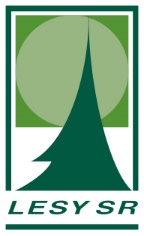 generálne riaditeľstvoNámestie SNP 8, 975 66 Banská BystricaSÚŤAŽNÉ PODKLADYVerejná súťaž podľa § 66 ods. 7 zákona č. 343/2015 Z. z. o verejnom obstarávaní a o zmene a doplnení niektorých zákonov (ďalej len „zákon VO“)NADLIMITNÁ ZÁKAZKAPredmet zákazky:„GPS – monitoring vozidiel“Súlad súťažných podkladov so zákonom VO potvrdzuje:____________________________Mgr. Eva Čapkovičová
vedúca odboru verejného obstarávaniaOsoba zodpovedná za vymedzenie predmetu zákazky: ____________________________Bc. Roman Meško koordinátor logistiky autodopravy
Súťažné podklady schválil:													                                                                							    ____________________________Ing. Marian Staník
generálny riaditeľBanská Bystrica, 30.12.2019Obsah súťažných podkladovPokyny na vypracovanie ponukyČasť I. Všeobecné informácie  Identifikácia verejného obstarávateľa						    Predmet zákazky							    Rozdelenie predmetu zákazky							    Variantné riešenie							    Zdroj finančných prostriedkov  Typ zmluvy  Miesto a termín plnenia  Konflikt záujmov			    		  Časť II. Komunikácia a vysvetľovanie  Komunikácia medzi verejným obstarávateľom a uchádzačmi		              		   Vysvetľovanie a doplnenie súťažných podkladovObhliadka miesta dodania	Časť III. Príprava ponuky  Vyhotovenie ponuky						             Jazyk ponuky							               Mena a ceny uvádzané v ponuke				                Zábezpeka ponuky	  Obsah ponuky						             Lehota viazanosti ponuky							   Náklady na ponuku		Časť IV. Predkladanie ponuky  Predloženie ponuky							    Lehota na predkladanie ponuky						   	            Doplnenie, zmena a odvolanie ponuky	Časť V. Otváranie a vyhodnotenie ponúk  Otváranie ponúk			             	 	Vyhodnotenie ponúk				           Vysvetľovanie ponúk			           Časť VI. Dôvernosť a etika vo verejnom obstarávaní     Dôvernosť procesu verejného obstarávania     Revízne postupy	Časť VII. Prijatie ponuky     Informácia o výsledku vyhodnotenia ponúkUzavretie zmluvyVyužitie subdodávateľovOpis predmetu zákazkysúčasťou opisu je Technická špecifikácia (B.1) a Technické parametre (B.2) na predmet zákazky, ktoré budú prílohou Rámcovej dohodyObchodné podmienky plnenia predmetu zákazky návrh rámcovej dohodySpôsob určenia cenyKritériá na hodnotenie ponúk a spôsob ich uplatneniaPodmienky účastiPríloha č. 1 – Identifikačné údaje uchádzačaPríloha č. 2 -  Návrh na plnenie kritéria a spôsob stanovenia ceny uchádzača (bude prílohou č. 2  rámcovej dohody)Príloha č. 3 – Vyhlásenie uchádzača o podmienkach súťaže     Príloha č. 4 -  Vyhlásenie k vypracovaniu ponuky    Príloha č. 5 – Čestné vyhlásenie o vytvorení skupiny dodávateľov    Príloha č. 6 -  Plnomocenstvo pre osobu konajúcu za skupinu dodávateľovPríloha č.  7 - Zoznam subdodávateľov (bude prílohou č. 3  rámcovej dohody)Pokyny na vypracovanie ponukyIdentifikácia verejného obstarávateľaNázov organizácie: 	LESY Slovenskej republiky, štátny podnikSídlo organizácie: 	Námestie SNP 8, 975 66 Banská BystricaIČO: 			36038351IČ DPH: 		SK2020087982V zastúpení:		Ing. Marian Staník, generálny riaditeľKontaktná osoba pre veci technické: Bc. Roman MEŠKOE-mail:		            roman.mesko@lesy.skTel: 			+421 48/4344 103, +421 918 444 103	Kontaktná osoba pre verejné obstarávanie: Ing. Jana VajováE-mail:		            jana.vajova@lesy.skTel: 			+421 48 4344141, +421 918444141		Komunikačné rozhranie: https://josephine.proebiz.comAdresa profilu: https://www.uvo.gov.sk/vyhladavanie-profilov/zakazky/3951 Predmet zákazky2.1   Názov zákazky: GPS-monitoring vozidiel         Stručný opis predmetu zákazky: Predmetom zákazky je dodávka, montáž a servis GPS monitorovacích zostáv (zariadení) na sledovanie a zaznamenávanie vybraných údajov o prevádzke vozidiel a mechanizmov. Dodávka a montáž monitorovacieho zariadenia(HW vybavenie-telematická riadiaca jednotka) vrátane inštalácie potrebného softvérového vybavenia (SW vybavenie) pre zabezpečenie monitorovať pohyb a/alebo prácu vozidiel (nadstavieb), získané dáta spracovávať a objednávateľovi umožniť nepretržitý elektronicky prístup na komunikačný server za účelom vytvárania a získavania požadovaných zostav a informácii (trasa, tankovanie, poloha a ostatné dáta a plnenia v rozsahu, kvalite a funkcionalite vyplývajúcej z technickej špecifikácie. Podrobné vymedzenie predmetu zákazky je uvedené v časti B. Opis predmetu zákazky vrátane technickej špecifikácie a technických parametrov.Číselný kód pre hlavný predmet a doplňujúce predmety zákazky z Hlavného slovníka, prípadne alfanumerický kód z Doplnkového slovníka Spoločného slovníka obstarávania (CPV):Hlavný predmet:   38112100-4  - Globálne navigačné a polohovacie systémy(GPS ekvivalent)Predpokladaná hodnota zákazky je 629 498,60 EUR  bez DPH na celé obdobie platnosti rámcovej dohody., t. j. 48 mesiacov. Predpokladaný odhadovaný rozsah/množstvo GPS monitorovacích zostáv spolu: Určenú skupinu vozidiel na vybavenie GPS monitorovacím systémom tvorí celkom 550 vozidiel. Jedná sa o osobné vozidlá v počte 187 vozidiel,  nákladné vozidlá v počte 146 vozidiel a 217 pracovných strojov.3.     Rozdelenie predmetu zákazky3.1. 	Zákazka nie je rozdelená na časti. Uchádzač predloží ponuku na celý predmet zákazky.Odôvodnenie nerozdelenia zákazky na časti: Verejný obstarávateľ  nerozdeľuje predmet zákazky na časti, keďže jednotlivé plnenia predmetu zákazky tvoria jeden funkčný celok a je potrebné zabezpečenie plnej vzájomnej  kompatibility obstarávaného riešenia. Vzhľadom na počet vozidiel je žiadúce, aby boli v jednom systéme a aby užívatelia nemali nejednoznačnosť pri výbere vozidla pripadne aby nebolo potrebne udržiavať viacero systémov s rôznymi funkcionalitami a spôsobom ovládania aplikácie. Požiadavky verejného obstarávateľa sú nastavene špecificky podľa existujúceho stavu a rozsahu vozidiel aj funkčnosti, ktoré dodávateľ musí spĺňať. V prípade viacerých dodávateľov by dochádzalo ku komplikáciám na úrovni projektového riadenia, neefektívnemu vynakladaniu s pracovným časom zamestnancov verejného obstarávateľa4.     Variantné riešenieNeumožňuje sa predložiť variantné riešenie.Ak súčasťou ponuky bude variantné riešenie, nebude zaradené do vyhodnotenia.5.    Zdroj finančných prostriedkovPredmet zákazky bude financovaný z vlastných finančných prostriedkov verejného obstarávateľa. Verejný obstarávateľ neposkytuje zálohy ani preddavky na plnenie zmluvy. Verejný obstarávateľ si vyhradzuje právo neprijať ani jednu z predložených ponúk, ak nebudú zodpovedať finančným možnostiam verejného obstarávateľa. Verejný obstarávateľ neprijme ponuku, ktorej ponuková cena bude vyššia ako predpokladaná hodnota zákazky.   Typ zmluvyVýsledkom postupu verejného obstarávania bude rámcová dohoda (ďalej „zmluva“) na obdobie 48 mesiacov odo dňa nadobudnutia účinnosti alebo do celkového vyčerpania finančného limitu - aktuálne platnej celkovej ceny za predmet zmluvy, a to podľa toho, ktorá skutočnosť nastane skôr. Podrobné vymedzenie zmluvných podmienok na dodanie požadovaného predmetu zákazky tvorí časť B. Opis predmetu zákazky, E. Kritériá na hodnotenie ponúk a spôsob ich uplatnenia a C. Obchodné podmienky dodania predmetu týchto súťažných podkladov.  Miesto a termín plneniaMiestom plnenia predmetu zákazky, uvedeného v bode 2.1. sú sídla organizačných zložiek LESY Slovenskej republiky, š. p., Námestie SNP 8, 975 66 Banská Bystrica, adresy odštepných závodov podľa výpisu z obchodného registra verejného obstarávateľa, adresy stredísk, ktoré budú uvedené v samostatných objednávkach verejného obstarávateľa. Adresa fakturácie: bude uvedená v samostatných objednávkach verejného obstarávateľa. Lehota dodania tovaru bude  do 5 pracovných dní       od potvrdenia dielčej objednávky na miesto plnenia taktiež uvedené v dielčích objednávkach. Termín plnenia:Rámcová dohoda bude uzavretá na obdobie 48 mesiacov odo dňa nadobudnutia účinnosti alebo do celkového vyčerpania finančného limitu. Objednávky budú vystavované priebežne po dobu platnosti zmluvy.Konflikt záujmovVerejný obstarávateľ je povinný zabezpečiť, aby vo verejnom obstarávaní nedošlo ku konfliktu záujmov, ktorý by mohol narušiť alebo obmedziť hospodársku súťaž alebo porušiť princíp transparentnosti a princíp rovnakého zaobchádzania.Konflikt záujmov zahŕňa najmä situáciu, ak zainteresovaná osoba, ktorá môže          ovplyvniť výsledok alebo priebeh verejného obstarávania, má priamy alebo nepriamy finančný záujem, ekonomický záujem alebo iný osobný záujem, ktorý možno považovať za ohrozenie jej nestrannosti a nezávislosti v súvislosti s verejným obstarávaním.Komunikácia medzi verejným obstarávateľom a uchádzačmiPoskytovanie vysvetlení, odovzdávanie podkladov a komunikácia („ďalej len komunikácia“) medzi verejným obstarávateľom/záujemcami a uchádzačmi sa bude uskutočňovať v štátnom (slovenskom) jazyku a spôsobom, ktorý zabezpečí úplnosť a obsah týchto údajov uvedených v ponuke, podmienkach účasti a zaručí ochranu dôverných a osobných údajov uvedených v týchto dokumentoch. Verejný obstarávateľ umožňuje neobmedzený a priamy prístup elektronickými prostriedkami k súťažným podkladom a k prípadným všetkým doplňujúcim podkladom. Súťažné podklady a prípadné vysvetlenie alebo doplnenie súťažných podkladov alebo vysvetlenie požiadaviek uvedených vo výzve na predkladanie ponúk, podmienok účasti vo verejnom obstarávaní, informatívneho dokumentu alebo inej sprievodnej dokumentácie budú verejným obstarávateľom zverejnené ako elektronické dokumenty v profile verejného obstarávateľa https://www.uvo.gov.sk/ formou odkazu na systém JOSEPHINE.Verejný obstarávateľ bude pri komunikácii s uchádzačmi resp. záujemcami postupovať v zmysle § 20 zákona VO prostredníctvom komunikačného rozhrania systému JOSEPHINE. Tento spôsob komunikácie sa týka akejkoľvek komunikácie a podaní medzi verejným obstarávateľom a záujemcami, resp. uchádzačmi.JOSEPHINE je na účely tohto verejného obstarávania softvér na elektronizáciu zadávania verejných zákaziek. JOSEPHINE je webová aplikácia na doméne https://josephine.proebiz.com.Na bezproblémové používanie systému JOSEPHINE je nutné používať jeden z podporovaných internetových prehliadačov:- Microsoft Internet Explorer verzia 11.0 a vyššia, - Mozilla Firefox verzia 13.0 a vyššia alebo - Google Chrome- Microsoft EdgePravidlá pre doručovanie – zásielka sa považuje za doručenú záujemcovi/uchádzačovi ak jej adresát bude mať objektívnu možnosť oboznámiť sa s jej obsahom, tzn. akonáhle sa dostane zásielka do sféry jeho dispozície. Za okamih doručenia sa v systéme JOSEPHINE považuje okamih jej odoslania v systéme JOSEPHINE a to v súlade s funkcionalitou systému.Ak je odosielateľom zásielky verejný obstarávateľ, tak záujemcovi resp. uchádzačovi bude na ním určený kontaktný e-mail/e-maily bezodkladne odoslaná informácia o tom, že k predmetnej zákazke existuje nová zásielka/správa. Záujemca resp. uchádzač sa prihlási do systému a v komunikačnom rozhraní zákazky bude mať zobrazený obsah komunikácie – zásielky, správy. Záujemca resp. uchádzač si môže v komunikačnom rozhraní zobraziť celú históriu o svojej komunikácii s verejným obstarávateľom. Ak je odosielateľom zásielky záujemca resp. uchádzač, tak po prihlásení do systému a k predmetnému obstarávaniu môže prostredníctvom komunikačného rozhrania odosielať správy a potrebné prílohy verejnému obstarávateľovi. Takáto zásielka sa považuje za doručenú verejnému obstarávateľovi okamihom jej odoslania v systéme JOSEPHINE v súlade s funkcionalitou systému. Verejný obstarávateľ odporúča záujemcom, ktorí chcú byť informovaní o prípadných aktualizáciách týkajúcich sa zákazky prostredníctvom notifikačných e-mailov, aby v danej zákazke zaklikli tlačidlo „ZAUJÍMA MA TO“ (v pravej hornej časti obrazovky). Notifikačné e-maily sú taktiež doručované záujemcom, ktorí sú evidovaní na elektronickom liste záujemcov pri danej zákazke. Verejný obstarávateľ umožňuje neobmedzený a priamy prístup elektronickými prostriedkami k súťažným podkladom a k prípadným všetkým doplňujúcim podkladom. Verejný obstarávateľ tieto všetky podklady / dokumenty bude uverejňovať ako elektronické dokumenty  v príslušnej časti zákazky v systéme JOSEPHINE.  Podania a dokumenty súvisiace s uplatnením revíznych postupov sú medzi verejným obstarávateľom a záujemcami/uchádzačmi doručené elektronicky prostredníctvom komunikačného rozhrania systému JOSEPHINE. Doručovanie námietky a ich odvolávanie vo vzťahu k ÚVO je riešené v zmysle §170 ods. 8 b) zákona VO.   Vysvetľovanie a doplnenie súťažných podkladovV prípade nejasnosti alebo potreby objasnenia súťažných podkladov alebo iných dokumentov poskytnutých verejným obstarávateľom, môže ktorýkoľvek z uchádzačov požiadať o ich vysvetlenie prostredníctvom komunikačného rozhrania JOSEPHINE.Verejný obstarávateľ poskytne prostredníctvom komunikačného rozhrania JOSEPHINE vysvetlenie súťažných podkladov alebo inej sprievodnej dokumentácii bezodkladne všetkým záujemcom,  najneskôr však šesť dní pred  uplynutím lehoty na predkladanie ponúk za predpokladu, že o vysvetlenie sa požiada dostatočne vopred a súčasne zverejní vysvetlenie v profile verejného obstarávateľa zriadenom elektronickom úložisku na webovej stránke Úradu pre verejné obstarávanie vo forme linku na verejný portál systému JOSEPHINE.Verejný obstarávateľ odporúča záujemcom, ktorí si vyhľadali obstarávania prostredníctvom webovej stránky verejného obstarávateľa, resp. v systéme JOSEPHINE (https://josephine.proebiz.com), a zároveň ktorí chcú byť informovaní o prípadných aktualizáciách týkajúcich sa konkrétneho obstarávania prostredníctvom notifikačných e-mailov, aby v danom obstarávaní zaklikli tlačidlo „ZAUJÍMA MA TO“ (v pravej hornej časti obrazovky).Ak si vysvetlenie informácií potrebných na vypracovanie ponuky, návrhu alebo na preukázanie splnenia podmienok účasti hospodársky subjekt, záujemca alebo uchádzač nevyžiadal dostatočne vopred alebo jeho význam je z hľadiska prípravy ponuky nepodstatný, verejný obstarávateľ  nie je povinný predĺžiť lehotu na predkladanie ponúk.   Obhliadka miesta dodania  Obhliadka miesta sa pred predložením ponúk nevyžaduje.  Vyhotovenie ponukyPonuka uchádzača musí byť vyhotovená elektronicky v zmysle § 49 ods. 1 písm. a) zákona VO a vložená do systému JOSEPHINE umiestnenom na webovej adrese https://josephine.proebiz.com/. Elektronická ponuka sa vloží vyplnením ponukového formulára a vložením požadovaných dokladov a dokumentov v systéme JOSEPHINE umiestnenom na webovej adrese https://josephine.proebiz.com/.V predloženej ponuke prostredníctvom systému JOSEPHINE musia byť pripojené požadované naskenované doklady podľa dole uvedeného Obsahu ponuky týchto súťažných podkladov (doporučený formát je PDF) a vyplnenie položky formulára, ktorý zodpovedá návrhu na plnenie kritérií uvedeného v súťažných podkladoch.   Jazyk ponukyPonuky, návrhy a ďalšie doklady a dokumenty vo verejnom obstarávaní sa predkladajú v štátnom jazyku. Ak je doklad alebo dokument vyhotovený v cudzom jazyku, predkladá sa spolu s jeho úradným prekladom do štátneho jazyka; to neplatí pre ponuky, návrhy, doklady a dokumenty vyhotovené v českom jazyku. Ak sa zistí rozdiel v ich obsahu, rozhodujúci je úradný preklad do štátneho jazyka. Mena a ceny uvádzané v ponukeUchádzačom navrhovaná zmluvná cena za požadovaný predmet zákazky, uvedená v ponuke uchádzača v návrhu na plnenie kritérií, bude vyjadrená v mene EUR, zaokrúhlená na 2 desatinné miesta, bez dane z pridanej hodnoty (ďalej len „DPH“).Záujemca stanoví cenu za obstarávaný predmet na základe vlastných výpočtov, činností, výdavkov a príjmov podľa platných právnych predpisov. Záujemca je pred predložením svojej ponuky povinný vziať do úvahy všetko, čo je nevyhnutné na úplné a riadne plnenie zmluvy, pričom do svojich cien zahrnie všetky náklady spojené s plnením predmetu zákazky.Ak je uchádzač zdaniteľnou osobou pre DPH v zmysle príslušných predpisov (ďalej len „zdaniteľná osoba“), navrhovanú zmluvnú cenu v štruktúrovanom rozpočte ceny uvedie v zložení:navrhovaná zmluvná cena v EUR bez DPH,sadzba DPH v %,výška DPH v EUR,navrhovaná zmluvná cena v EUR vrátane DPH.Ak uchádzač nie je zdaniteľnou osobou pre DPH, uvedie navrhovanú zmluvnú cenu celkom v EUR. Skutočnosť, že nie je zdaniteľnou osobou pre DPH, uchádzač uvedie v ponuke.Zmluvná cena uvedená v ponuke uchádzača je cena maximálna a nie je možné ju zvýšiť.    ZábezpekaVerejný obstarávateľ vyžaduje od uchádzača na zabezpečenie ponuky zloženie zábezpeky. Zábezpeka je stanovená na celý predmet zákazky vo výške 25 000,00 EUR.Spôsoby zloženia zábezpeky:a) zložením finančných prostriedkov na bankový účet verejného obstarávateľa, alebob) poskytnutím bankovej záruky aleboc) poistením záruky.a) zložením finančných prostriedkov na bankový účet verejného obstarávateľaFinančné prostriedky musia byť zložené v uvedenej čiastke na bankový účet verejného obstarávateľa:vo VÚB a.s. pobočka Banská Bystrica, číslo účtu: 1356419253/0200IBAN: SK 9602000000001356419253, SWIFT kód: SUBASKBXpovinné údaje kvôli identifikácii uchádzačov:s uvedením variabilného symbolu číslo:   4202019s uvedením špecifického symbolu číslo:  IČO uchádzačas informáciou zábezpeka na: LESY SR – GPSFinančné prostriedky musia byť pripísané na účte verejného obstarávateľa najneskôr v deň uplynutia lehoty na predkladanie ponúk. Doba platnosti zábezpeky spôsobom zloženia finančných prostriedkov na účet obstarávateľa trvá až do uplynutia lehoty viazanosti ponúk.poskytnutím bankovej záruky za uchádzačaUchádzač v ponuke predloží doklad o zložení zábezpeky – originál bankovej záruky.Platnosť poskytnutej bankovej záruky po uzavretí Zmluvy zanikne uplynutím lehoty, na ktorú bola vystavená, pokiaľ verejný obstarávateľ písomne neoznámi banke svoje nároky z bankovej záruky počas doby jej platnosti.Uchádzač doklad o poskytnutí bankovej záruky, predkladá (okrem skenu dokladu o poskytnutí bankovej záruky v systéme JOSEPHINE) aj v listinnej podobe v lehote na predkladanie ponúk na adresu verejného obstarávateľa. Uchádzač vloží originál bankovej záruky do samostatnej nepriehľadnej obálky, ktorá musí byť uzatvorená a označená heslom súťaže: „GPS“  a s poznámkou „SÚŤAŽ-NEOTVARAŤ“.Poskytnutie bankovej záruky za uchádzača sa riadi ustanoveniami § 313 až § 322 Obchodného zákonníka. Uchádzač predloží záručnú listinu, v ktorej banka písomne vyhlási, že uspokojí verejného obstarávateľa za uchádzača do výšky zábezpeky. Záručná listina môže byť vystavená bankou so sídlom v Slovenskej republike, pobočkou zahraničnej banky v Slovenskej republike alebo zahraničnou bankou. Záručná listina musí byť predložená v pôvodnom jazyku a súčasne úradne preložená do slovenského jazyka, okrem záručnej listiny v českom jazyku. Doba platnosti bankovej záruky môže byť v záručnej listine obmedzená do uplynutia lehoty viazanosti ponúk.poskytnutím poistenia záruky za uchádzačaPoistná zmluva musí byť uzatvorená v súlade s platnou legislatívou o poisťovníctve tak, že poisteným je uchádzač a oprávnenou osobou z poistnej zmluvy je verejný obstarávateľ. Doba platnosti poistenia záruky musí byť určená v poistenej zmluve, ako aj v doklade vystavenom poisťovňou o existencii poistenia záruky, minimálne do skončenia lehoty viazanosti ponúk. Z dokladu vystaveného poisťovňou musí ďalej vyplývať, že poisťovňa uspokojí oprávnenú osobu (verejného obstarávateľa) za poisteného (uchádzača) v prípade prepadnutia jeho zábezpeky v prospech verejného obstarávateľa     v tejto súťaži, pričom v texte dokladu vystaveného poisťovňou musí byť súťaž nezameniteľne identifikovateľná názvom súťaže a číslom Oznámenia o vyhlásení, ktorým bola vyhlásená. Poisťovňa sa musí bezpodmienečne zaviazať zaplatiť na účet verejného obstarávateľa pohľadávku krytú poistením záruky do 7 (siedmich) dní po doručení výzvy verejného obstarávateľa na jej zaplatenie. Poistenie záruky vzniká dňom uzavretia poistnej zmluvy medzi poisťovňou a poisteným (uchádzačom) a zábezpeka vzniká doručením dokladu vystaveného poisťovňou o poistení záruky verejnému obstarávateľovi.Uchádzač doklad o poskytnutí poistenia záruky, predkladá ako scan dokladu, ktorý je súčasťou ponuky predkladanej v systéme JOSEPHINE a zároveň aj v listinnej podobe v originálnom vyhotovení v lehote na predkladanie ponúk na adresu verejného obstarávateľa. Uchádzač vloží originál poistenia záruky do samostatnej nepriehľadnej obálky, ktorá musí byť uzatvorená a označená heslom súťaže: „GPS“ a s poznámkou „SÚŤAŽ-NEOTVARAŤ“.Zábezpeka prepadne v prospech verejného obstarávateľa, ak uchádzač v lehote viazanosti ponúk:a) odstúpi od svojej ponuky alebob) neposkytne súčinnosť alebo odmietne uzavrieť zmluvu alebo rámcovú dohodu podľa § 56 ods. 8 až 15 zákona VO.Verejný obstarávateľ alebo obstarávateľ uvoľnia alebo vrátia uchádzačovi zábezpeku       do siedmich dní odo dňa: a) uplynutia lehoty viazanosti ponúk,b) márneho uplynutia lehoty na doručenie námietky, ak ho verejný obstarávateľ vylúčil z verejného obstarávania, alebo ak verejný obstarávateľ zruší použitý postup zadávania zákazky aleboc) uzavretia zmluvy.Podmienky uvoľnenia zábezpeky pred uplynutím lehoty viazanosti ponúk.Verejný obstarávateľ pred uplynutím lehoty viazanosti ponúk uvoľní zábezpeku uchádzačovi do siedmich dní, ak:uchádzač nesplnil podmienky účasti vo verejnej súťaži a verejný obstarávateľ ho z verejnej súťaže vylúčil a uchádzač nepodal námietku proti postupu verejného obstarávateľa v lehote podľa 170 ods. 4ponuka uchádzača bola vylúčená pri vyhodnocovaní ponúk a uchádzač nepodal námietku proti postupu verejného obstarávateľa v lehote podľa § 170 ods. 4.Verejný obstarávateľ bezodkladne uvoľní zábezpeku uchádzačovi keď zrušil verejnú   súťaž.  Obsah ponukyZáujemca je povinný pri zostavovaní ponuky dodržať obsah uvedený v bode 16.2. tejto časti súťažných podkladov, pričom dodrží ustanovenia uvedené v bode 12 týchto súťažných podkladov. V predloženej ponuke prostredníctvom systému JOSEPHINE musia byť pripojené nasledovné naskenované doklady a dokumenty tvoriace obsah ponuky, ktoré musia byť k termínu predloženia ponuky platné a aktuálne: Identifikačné údaje uchádzača podľa Prílohy č. 1 týchto súťažných Doklady, dokumenty,  prostredníctvom ktorých uchádzač preukazuje splnenie podmienok účasti podľa časti F. Podmienky účasti týchto súťažných podkladov.Štatutárom vyplnenú a podpísanú cenovú ponuku podľa Prílohy č. 2 - Návrh na plnenie kritéria a spôsob stanovenia ceny uchádzača Vyhlásenie uchádzača o podmienkach súťaže podľa Prílohy č. 3 – uchádzač  predkladá vyplnené a podpísanéVyhlásenie k vypracovaniu ponuky podľa Prílohy č. 4 – uchádzač predkladá, ak sa vzťahuje vyplnené a podpísané.Doklad o zložení zábezpeky – spôsob zloženia zábezpeky je uvedený v bode 15 týchto súťažných podkladoch. Návrh rámcovej dohody podpísaný štatutárnym/štatutárnymi orgánom/orgánmi uchádzača a opatrenú pečiatkou organizácie v jednom vyhotovení. Čestné vyhlásenie skupiny dodávateľov podľa Prílohy č. 5 súťažných podkladov, iba v prípade, ak ponuku bude predkladať skupina dodávateľov, v ktorom vyhlásia, že v prípade prijatia ich ponuky verejným obstarávateľom vytvoria všetci členovia skupiny dodávateľov požadovanú právnu formu.V prípade ak ponuku bude predkladať skupina dodávateľov - plnú moc (podpísanú všetkými členmi skupiny alebo osobou/osobami oprávnenými konať v danej veci za každého člena skupiny) pre jedného z členov skupiny podľa Prílohy č. 6 súťažných podkladov, ktorý bude oprávnený prijímať pokyny za všetkých členov skupiny a bude oprávnený konať v mene všetkých ostatných členov skupiny. Úkony zástupcu za skupinu dodávateľov budú voči verejnému obstarávateľovi záväzné.Ponuka uchádzača musí byť podpísaná uchádzačom alebo osobou/osobami oprávnenými konať v mene uchádzača. Doklady vystavené iným subjektom alebo úradom uchádzač podpisovať nemusí. Verejný obstarávateľ odporúča uchádzačom, aby ponuka obsahovala „Zoznam dôverných informácií“.  Lehota viazanosti ponúkPonuky ostávajú platné počas lehoty viazanosti ponúk do 30.06.2020.V prípade potreby, vyplývajúcej najmä z aplikácie revíznych postupov, verejný obstarávateľ si vyhradzuje právo  primerane predĺžiť lehotu viazanosti ponúk. V prípade revíznych postupov proti postupu verejného obstarávateľa sa uchádzačom oznámi predpokladané predĺženie lehoty viazanosti ponúk. Predĺženie lehoty viazanosti ponúk oznámi verejný obstarávateľ všetkým uchádzačom formou elektronickej komunikácie v systéme JOSEPHINE. Uchádzači sú svojou ponukou viazaní do uplynutia verejným obstarávateľom oznámenej primerane predĺženej lehoty viazanosti ponúk. Lehota viazanosti ponúk nebude dlhšia ako 12 mesiacov od uplynutia lehoty na predkladanie ponúk v zmysle § 46 ods. 2 zákona VO. Náklady na ponukuVšetky výdavky spojené s prípravou a predložením ponuky znáša uchádzač bez akéhokoľvek finančného nároku u verejného obstarávateľa.  Predloženie ponukyUchádzač môže predložiť iba jednu ponuku na predmet zákazky. Uchádzač predloží ponuku na predmet zákazky v súlade s podmienkami uvedenými v týchto súťažných podkladoch. Uchádzač nemôže byť v tom istom postupe zadávania zákazky členom skupiny dodávateľov, ktorá predkladá ponuku. Verejný obstarávateľ vylúči uchádzača, ktorý je súčasne členom skupiny dodávateľov.RegistráciaUchádzač má možnosť sa registrovať do systému JOSEPHINE pomocou hesla alebo aj pomocou občianskeho preukazom s elektronickým čipom a bezpečnostným osobnostným kódom (eID) .Predkladanie ponúk je umožnené iba autentifikovaným uchádzačom. Autentifikáciu je možné vykonať týmito spôsobmi a)	v systéme JOSEPHINE registráciou a prihlásením pomocou občianskeho preukazu s elektronickým čipom a bezpečnostným osobnostným kódom (eID). V systéme je autentifikovaná spoločnosť, ktorú pomocou eID registruje štatutár danej spoločnosti. Autentifikáciu vykonáva poskytovateľ systému JOSEPHINE a to v pracovných dňoch v čase 8.00 – 16.00 hod. b) 	nahraním kvalifikovaného elektronického podpisu (napríklad podpisu eID) štatutára danej spoločnosti na kartu užívateľa po registrácii a prihlásení do systému JOSEPHINE. Autentifikáciu vykoná poskytovateľ systému JOSEPHINE a to v pracovných dňoch v čase 8.00 – 16.00 hod.c) 	vložením plnej moci na kartu užívateľa po registrácii, ktorá je podpísaná elektronickým podpisom štatutára aj splnomocnenou osobou, alebo prešla zaručenou konverziou. Autentifikáciu vykoná poskytovateľ systému JOSEPHINE a to v pracovné dni v čase 8.00 – 16.00 hod.  d)	počkaním na autentifikačný kód, ktorý bude poslaný na adresu sídla firmy do rúk štatutára uchádzača v listovej podobe formou doporučenej pošty. Lehota na tento úkon sú obvykle 3 pracovné dni a je potrebné s touto lehotou počítať pri vkladaní ponuky.Autentifikovaný uchádzač si po prihlásení do systému JOSEPHINE v prehľade - zozname obstarávaní vyberie predmetné obstarávanie a vloží svoju ponuku do určeného formulára na príjem ponúk, ktorý nájde v záložke „Ponuky a žiadosti“. Elektronické ponuky  - podávanie ponúkUchádzač predkladá ponuku v elektronickej podobe v lehote na predkladanie ponúk. Ponuka je vyhotovená elektronicky v zmysle § 49 ods. 1 písm. a) zákona o VO a vložená do systému JOSEPHINE umiestnenom na webovej adrese https://josephine.proebiz.com/.Elektronická ponuka sa vloží vyplnením ponukového formulára a vložením požadovaných dokladov a dokumentov v systéme JOSEPHINE umiestnenom na webovej adrese https://josephine.proebiz.com/.V predloženej ponuke prostredníctvom systému JOSEPHINE musia byť pripojené požadované naskenované doklady (odporúčaný formát je „PDF“) tak, ako je uvedené v týchto súťažných podkladoch a vyplnenie položkového elektronického formulára, ktorý zodpovedá návrhu na plnenie kritérií uvedenom v súťažných podkladoch.Ak ponuka obsahuje dôverné informácie, uchádzač ich v ponuke viditeľne označí. Uchádzačom navrhovaná cena za dodanie požadovaného predmetu zákazky, uvedená v ponuke uchádzača, bude vyjadrená v EUR (Eurách) s presnosťou na dve desatinné miesta  a vložená do systému JOSEPHINE v tejto štruktúre: cena bez DPH, sadzba DPH, cena s alebo bez  DPH (pri vkladaní do systému JOSEPHINE označená ako „Jednotková cena (kritérium hodnotenia)“).Po úspešnom nahraní ponuky do systému JOSEPHINE je uchádzačovi odoslaný notifikačný informatívny e-mail (a to na emailovú adresu užívateľa uchádzača, ktorý ponuku nahral). Ponuka uchádzača predložená po uplynutí lehoty na predkladanie ponúk sa elektronicky neotvorí.Uchádzač môže predloženú ponuku vziať späť do uplynutia lehoty na predkladanie ponúk. Uchádzač pri odvolaní ponuky postupuje obdobne ako pri vložení prvotnej ponuky (kliknutím na tlačidlo „Stiahnuť ponuku“ a predložením novej ponuky).Uchádzači sú svojou ponukou viazaní do uplynutia lehoty oznámenej verejným obstarávateľom, resp. predĺženej lehoty viazanosti ponúk podľa rozhodnutia verejného obstarávateľa.  Prípadné predĺženie lehoty bude uchádzačom dostatočne vopred oznámené formou elektronickej komunikácie v systéme JOSEPHINE.
  Lehota na predkladanie ponúkPonuky sa predkladajú elektronicky prostredníctvom systému JOSEPHINE na webovej adrese https://josephine.proebiz.com/, kde autentifikovaný uchádzač vkladá ponuku k danej zákazke.Lehota na predkladanie ponúk je uvedená v Oznámení o vyhlásení verejného obstarávania, prostredníctvom ktorého bolo vyhlásené toto verejné obstarávanie.Ponuka uchádzača predložená po uplynutí lehoty na predkladanie ponúk sa elektronicky neotvorí.  Doplnenie, zmena a odvolanie ponukyUchádzač môže predloženú ponuku dodatočne doplniť, zmeniť alebo odvolať do uplynutia lehoty na predkladania ponúk.Uchádzač pri zmene a odvolaní ponuky postupuje obdobne ako pri vložení prvotnej    ponuky – kliknutím na tlačidlo Stiahnuť ponuku a predložením novej ponuky. Otváranie ponúkOtváranie ponúk vykoná komisia elektronicky prostredníctvom systému JOSEPHINE.Elektronické otváranie ponúk sa uskutoční dňa: lehota je uvedená v Oznámení    o vyhlásení verejného obstarávania na adrese: LESY Slovenskej republiky, štátny podnik, generálne riaditeľstvo, Námestie SNP 8, Banská Bystrica 975 66 - malá zasadačka.22.3	Na otváraní ponúk sa môžu zúčastniť  oprávnení zástupcovia uchádzača, ktorí predložili ponuku v lehote na predkladanie ponúk. Na otváraní ponúk môže byť uchádzač zastúpený štatutárnym orgánom alebo členom štatutárneho orgánu uchádzača alebo osobou splnomocnenou uchádzačom na jeho zastupovanie.22.4	Uchádzač (fyzická osoba), štatutárny orgán alebo člen štatutárneho orgánu uchádzača (právnická osoba), sa preukáže na otváraní ponúk preukazom totožnosti a kópiou dokladu o oprávnení podnikať. Poverený zástupca uchádzača sa preukáže preukazom totožnosti a písomným splnomocnením na zastupovanie s úradne overeným podpisom.22.5	Všetkým uchádzačom, ktorí predložili ponuku bude do piatich dní odo dňa otvárania ponúk zaslaná zápisnica z otvárania ponúk.Vyhodnotenie ponúkKomisia pri vyhodnotení ponúk bude postupovať v súlade so zákonom o verejnom obstarávaní a s využitím postupu superrverz.V zmysle § 66 ods. 7 zákona o verejnom obstarávaní vyhodnotenie splnenia podmienok účasti a vyhodnotenie ponúk z hľadiska splnenia požiadaviek na predmet zákazky sa uskutoční po vyhodnotení ponúk na základe kritérií na vyhodnotenie ponúk. Na základe predložených kritérií na vyhodnotenie ponúk budú ponuky zoradené vzostupne (predbežné poradie) a vyhodnocovať sa bude ponuka uchádzača na prvom mieste v poradí. Komisia vyhodnotí ponuky z hľadiska splnenia požiadaviek verejného obstarávateľa na predmet zákazky, splnenie podmienok účasti a reálnosť ponúknutej ceny. V prípade pochybností overí správnosť informácií a dôkazov, ktoré poskytli uchádzači. Ak komisia identifikuje nezrovnalosti alebo nejasnosti v informáciách alebo dôkazoch, ktoré uchádzač poskytol, požiada o vysvetlenie ponuky a ak je to potrebné aj o predloženie dôkazov. Vysvetlením ponuky nemôže dôjsť k jej zmene.Komisia zostaví finálne poradie ponúk, ktoré neboli vylúčené a uverejní informáciu o výsledku vyhodnotenia ponúk podľa § 55 zákona.Subdodávky. Verejný obstarávateľ vyžaduje, aby úspešný uchádzač uviedol v zmluve najneskôr v čase jej uzavretia údaje o všetkých známych subdodávateľoch:Obchodné meno: Sídlo/miesto podnikania:IČO:údaje o osobe oprávnenej konať za subdodávateľa v rozsahu meno a priezvisko, adresu pobytu a dátum narodenia.Dodávateľ je povinný zabezpečiť v prípade, ak časť zákazky plánuje plniť subdodávateľom, aby najneskôr pri podpise rámcovej dohody a/alebo pri nahlásení zmeny subdodávateľa bol zapísaný v registri partnerov verejného sektora, ak má povinnosť zapisovať sa do registra partnerov verejného sektora a nie je zapísaný v registri partnerov verejného sektora v súlade s § 11 ods. 1 zákona.                                 24. Vysvetľovanie ponúk Uchádzač môže byť požiadaný o vysvetlenie svojej ponuky prostredníctvom komunikačného rozhrania JOSEPHINE. Nesmie však byť vyzvaný a ani nesmie byť prijatá ponuka uchádzača so zmenou, ktorou by sa ponuka zvýhodnila. Komisia vylúči ponuku, ak uchádzač nepredložil vysvetlenie v lehote určenej obstarávateľom.Ak komisia pri hodnotení ponúk objaví mimoriadne nízku ponuku vo vzťahu k predmetu zákazky  požiada uchádzača prostredníctvom komunikačného rozhrania JOSEPHINE o podrobnosti týkajúce sa tej časti ponuky, ktoré sú pre jej cenu podstatné.Uchádzač musí doručiť vysvetlenie prostredníctvom komunikačného rozhrania JOSEPHINE v lehote určenej verejným obstarávateľom.25. Dôvernosť procesu verejného obstarávaniaInformácie, týkajúce sa preskúmavania, vysvetľovania, vyhodnocovania ponúk a odporúčaní na prijatie ponuky najúspešnejšieho uchádzača sú dôverné. Členovia komisie na vyhodnocovanie ponúk a zodpovedné osoby verejného obstarávateľa nebudú počas prebiehajúceho procesu verejného obstarávania poskytovať alebo zverejňovať uvedené informácie o obsahu ponúk ani uchádzačom, ani žiadnym tretím osobám.Verejný obstarávateľ je povinný zachovávať mlčanlivosť o informáciách označených ako dôverné, ktoré im uchádzač alebo záujemca poskytol; na tento účel uchádzač alebo záujemca označí, ktoré skutočnosti považuje za dôverné.Za dôverné informácie je, na účely tohto zákona, možné označiť výhradne obchodné tajomstvo, technické riešenia a predlohy, návody, výkresy, projektové dokumentácie, modely, spôsob výpočtu jednotkových cien a ak sa neuvádzajú jednotkové ceny, ale len cena, tak aj spôsob výpočtu ceny a vzory.Ustanovením bodu 25.2 nie sú dotknuté ustanovenia  zákona VO, ukladajúce povinnosť verejného obstarávateľa oznamovať či zasielať úradu dokumenty a iné oznámenia, ako ani ustanovenia ukladajúce verejnému obstarávateľovi a úradu zverejňovať dokumenty a iné oznámenia podľa  zákona VO a tiež povinnosti zverejňovania zmlúv podľa osobitného predpisu. Revízne postupyPodania a dokumenty súvisiace s uplatnením revíznych postupov sú medzi verejným obstarávateľom a záujemcami/uchádzačmi doručené v súlade s výkladovým stanoviskom Úradu pre verejné obstarávanie č. 3/2018. Verejný obstarávateľ odporúča záujemcom / uchádzačom používať pre podanie žiadosti o nápravu komunikačné rozhranie JOSEPHINE.  Uchádzač  alebo osoba, ktorej práva alebo právom chránené záujmy boli alebo mohli byť dotknuté postupom verejného obstarávateľa môže podľa § 164 zákona VO podať verejnému obstarávateľovi  žiadosť o nápravu.Uchádzač alebo osoba, ktorej práva alebo právom chránené záujmy boli alebo mohli byť dotknuté postupom verejného obstarávateľa môže podať podľa § 170 zákona VO námietku proti postupu verejného obstarávateľa.Informácia o výsledku vyhodnotenia ponúkVšetkým uchádzačom, ktorých ponuky sa vyhodnocovali a neboli vylúčení, bude doručená písomná informácia o výsledku vyhodnotenia ponúk vrátane poradia uchádzačov, prostredníctvom komunikačného rozhrania JOSEPHINE.Úspešnému uchádzačovi bude elektronicky oznámené, že jeho ponuku verejný obstarávateľ prijíma. Neúspešným uchádzačom bude elektronicky oznámené, že neuspeli s uvedením dôvodu/dôvodov neprijatia ich ponuky a identifikácie úspešného uchádzačaUzavretie zmluvyVerejný obstarávateľ uzavrie zmluvu s úspešným uchádzačom, ktorého ponuka bola   prijatá, najskôr jedenásty deň odo dňa odoslania informácie o výsledku vyhodnocovania ponúk všetkým uchádzačom, ktorých ponuky boli vyhodnocované, ak nebola podaná žiadosť o nápravu.Úspešný uchádzač je povinný poskytnúť verejnému obstarávateľovi riadnu súčinnosť  potrebnú na uzavretie zmluvy tak, aby mohla byť uzavretá do 10 pracovných dní odo dňa uplynutia lehoty podľa bodu 28.1 týchto súťažných podkladov, ak bol písomne vyzvaný. Ak úspešný uchádzač odmietne uzavrieť zmluvu, neposkytne verejnému obstarávateľovi riadnu súčinnosť potrebnú na jej uzavretie tak, aby mohla byť uzavretá do 10 pracovných dní odo dňa uplynutia lehoty podľa bodu 28.1 týchto súťažných podkladov a keď bol na jej uzavretie písomne vyzvaný, verejný obstarávateľ môže uzavrieť zmluvu s uchádzačom, ktorý sa umiestnil ako druhý v poradí. Ak uchádzač, ktorý sa umiestnil ako druhý v poradí odmietne uzavrieť zmluvu, neposkytne verejnému obstarávateľovi riadnu súčinnosť potrebnú na jej uzavretie tak, aby mohla byť uzavretá do 10 pracovných dní odo dňa, keď bol na jej uzavretie písomne vyzvaný, verejný obstarávateľ môže uzavrieť zmluvu s uchádzačom, ktorý sa umiestnil ako tretí v poradí.Verejný obstarávateľ nesmie uzavrieť zmluvu s uchádzačom, ktorý má povinnosť zapisovať sa do registra partnerov verejného sektora a nie je zapísaný v registri partnerov verejného sektora, alebo ktorých subdodávatelia, ktorí sú v čase uzavretia zmluvy verejnému obstarávateľovi známi nie sú zapísaní v registri partnerov verejného sektora.Verejný obstarávateľ si vyhradzuje právo zrušiť použitý postupu zadávania zákazky  v súlade ustanovením §57 zákona VO.Využitie subdodávateľovPri využití subdodávateľov sa bude postupovať v súlade s § 41 zákona.Verejný obstarávateľ vyžaduje, aby:- uchádzač vo svojej ponuke uviedol podiel zákazky, ktorý má v úmysle zadať subdodávateľom, navrhovaných subdodávateľov,- navrhovaný subdodávateľ spĺňal podmienky účasti týkajúce sa osobného postavenia podľa § 32 ods. 1 písm. e) zákona, k tej časti predmetu zákazky, ktorú má subdodávateľ plniť.- v prípade subdodávateľa, prostredníctvom ktorého uchádzač preukazoval splnenie podmienky účasti podľa § 34 ods. 1 zákona (t.j. využil inštitút upravený v § 34 ods. 3 zákona – využitie kapacít inej osoby) predloží úspešný uchádzač za túto osobu doklady preukazujúce splnenie všetkých podmienok účasti osobného postavenia podľa § 32 zákona. Zároveň nesmú u tejto osoby existovať dôvody na vylúčenie podľa § 40 ods. 6 písm. a) až h) a ods. 7 zákona.Verejný obstarávateľ požaduje od úspešného uchádzača, aby s dostatočným časovým predstihom pred podpisom zmluvy, ale najneskôr ku dňu podpisu zmluvy predložil verejnému obstarávateľovi zoznam všetkých známych subdodávateľov s uvedením ich identifikačných údajov, predmetu subdodávky alebo údajov o osobe oprávnenej konať za každého subdodávateľa v rozsahu meno a priezvisko, adresa pobytu, dátum narodenia.Úspešný uchádzač je povinný zabezpečiť v prípade, ak časť zákazky plánuje plniť subdodávateľom, aby najneskôr pri podpise zmluvy a/alebo pri nahlásení zmeny subdodávateľa bol zapísaný v registri partnerov verejného sektora, ak má povinnosť zapisovať sa do registra partnerov verejného sektora a nie je zapísaný v registri partnerov verejného sektora v súlade s § 11 ods. 1 zákona.Úspešný uchádzač je povinný nahlásiť verejnému obstarávateľovi zmenu subdodávateľa, ak ku nej dôjde v priebehu platnosti zmluvy. Nový subdodávateľ musí spĺňať podmienky účasti týkajúce sa osobného postavenia podľa § 32 ods. 1 písm. e) zákona, k tej časti predmetu zákazky, ktorú má subdodávateľ plniť. Podrobné informácie sa nachádzajú v článku XI. Ustanovenia o subdodávateľoch v rámcovej dohode. B. Opis predmetu zákazkyPredmetom zákazky je dodávka, montáž a servis GPS monitorovacích zostáv (zariadení) na sledovanie a zaznamenávanie vybraných údajov o prevádzke vozidiel a mechanizmov. Dodávka a montáž monitorovacieho zariadenia (HW vybavenie-telematická riadiaca jednotka) vrátane inštalácie potrebného softvérového vybavenia (SW vybavenie) pre zabezpečenie monitorovať pohyb a/alebo prácu vozidiel (nadstavieb), získané dáta spracovávať a objednávateľovi umožniť nepretržitý elektronicky prístup na komunikačný server za účelom vytvárania a získavania požadovaných zostav a informácii (trasa, tankovanie, poloha a ostatné dáta a plnenia v rozsahu, kvalite a funkcionalite vyplývajúcej z technickej špecifikácie).Podrobný opis zákazky je uvedený v B.1 Technická špecifikácia a B.2 Technické parametre v tejto časti súťažných podkladov. S výnimkou SIM kariet, ktoré si zabezpečí verejný obstarávateľ samostatne.Určenú skupinu vozidiel na vybavenie monitorovacím systémom tvorí 550 vozidiel. Ide o osobné vozidlá v počte 187 vozidiel,  nákladné vozidlá 146 vozidiel a 217 pracovných strojov. Verejný obstarávateľ si vyhradzuje právo neodobrať celkové množstvo tovaru uvedené v týchto súťažných podkladoch. Konkrétna špecifikácia jednotlivých GPS monitorovacích zostáv bude upresnená na základe skutočných potrieb verejného obstarávateľa.Dodaný tovar musí byť zdravotne neškodný a musí vyhovovať ST normám.Verejný obstarávateľ si vyhradzuje právo neodobrať celkové množstvo tovaru uvedené v týchto súťažných podkladoch. Konkrétna špecifikácia jednotlivých GPS monitorovacích zostáv bude upresnená na základe skutočných potrieb verejného obstarávateľa.1.	Rozsah:•	vybavenie automobilov pre sledovanie polohy, spotreby a výkonov technologických 	nadstavieb (on board unit/OBU/, snímače, inštalácia),•	komunikačný server,•	prezentačná vrstva (klient umožňujúci prácu v grafickom a textovom móde).2.	Všeobecné požiadavky:Ponúknuté riešenie musí poskytovať nasledovnú funkcionalitu:•	On-line sledovanie pohybu vozidiel s využitím mapového podkladu,•	Automatické vytváranie výkazu o prevádzke motorového vozidla,•	Reporting a štatistiky,•	Ostatné,a musí spĺňať funkcionalitu uvedenú v časti „D. Ostatné“.Požiadavky na on line sledovanie:•	súčasné on-line sledovanie pohybu vozidiel (min. 550  vozidiel),•	súčasné on-line sledovanie pohybu skupiny vozidiel,•	vykresľovanie pohybu vybraného vozidla na mape (trasovanie) za určité obdobie,•	(dni, časový interval ) vrátane vykreslenia miesta tankovania a adresy čerpacej stanice (automatické porovnanie nesúladu),•	súčasné zobrazovanie polohy vozidla na mape s textovými údajmi (napr. GPS súradnice, meno vodiča, názov obce , aktuálna rýchlosť, tankovanie, čas jazdy),•	použité mapové podklady pre zobrazenie pozície vozidla:o	SR - M 1 : 200 000,o	mestá SR - M 1 : 10 000,o	zobrazovanie uličnej siete pre sídla nad 2000 obyvateľov,o	pravidelná aktualizácia týchto podkladov dodávateľom minimálne 2x ročne počas platnosti zmluvy.Požiadavky na automatické vytváranie výkazu o prevádzke:•	Automatické generovanie výkazu o prevádzke motorového vozidla v štruktúre podľa legislatívy SR.•	Výkaz o prevádzke motorového vozidla je prvotným dokladom na daňové účely a musí obsahovať minimálne:o	označenie vozidla a vodiča.o	 legislatívou určené podmienky(daňovo uznateľní náklad)o	dátum začiatku pracovnej cesty s uvedením miesta a hodiny odchoduo	dátum ukončenia pracovnej cesty s uvedením miesta a hodiny príchodu(Uvedenie dátumu, hodiny a miesta odchodu a príchodu vyplýva z vymedzenia pojmu „pracovná cesta“. Tieto údaje sú rozhodujúce z hľadiska preukázateľnosti výdavkov na používanie motorového vozidla)o	cieľ cesty (Cieľom pracovnej cesty je označenie miesta alebo obce. V prípade, že sa vozidlo používa na prevádzku len v meste, je vhodné bližšie špecifikovať navštívené miesta – ulica).o	účel cesty (Účelom pracovnej cesty sa rozumie dôvod, pre ktorý sa pracovná cesta uskutočňuje, napr. zákazka)o	počet najazdených kilometrov v jednotlivých prevádzkových pomeroch (mesto, mimo mesta, terén... )o	stav počítadla kilometrovo	čerpanie PHM v litroch a EURo	druh pohonnej látkyPožiadavky na reporting a štatistiky:Reporting musí byť schopný poskytnúť minimálne nasledujúce zostavy:•	všetky potrebné údaje o prevádzke motorového vozidla v štruktúre podľa	platnej legislatívy SR•	doplňujúce údaje – prepravné pomery, druh nákladu, váha nákladu, tonokilometre•	dátum / čas / EČV / vodič / zapnutie motora (čas) / odjazd z (miesto) / príjazd do (miesto) / vypnutie motora (čas) / trvanie cesty (čas) /prejazdené km / zapnutý motor bez pohybu (trvanie) / zapnutý motor•	pohyb (trvanie) / práca nadstavby (trvanie) / vypnutý motor (trvanie) /•	obdobie (deň / týždeň / mesiac / rok) / normovaná spotreba / skutočná spotreba / namerané tankovanie (litre) / dokladované tankovanie (litre) /•	účel cesty (číslo zákazky alebo nákladové stredisko), prekročenie rýchlosti dlhšie ako 1 min. (počet – možnosť definovať intervaly rýchlosti na sledovanie prekročenia) / prejazdené km v prekročenej rýchlosti / max. rýchlosť za jazdu•	Štatistiky musia byť schopné ukázať minimálne nasledujúce sumárne zostavy:o	Využitie vozidiel 1 (čas v prevádzke (zapnutý motor) / celkový čas / obdobie)o	Využitie vozidiel 2 (prejazdené km / čas v prevádzke (zapnutý motor) / obdobie)o	Využitie vozidiel 3 (práca nadstavby / čas v prevádzke (zapnutý motor) / obdobie)o	Vozidlá podľa najazdených km / obdobieo	Vozidlá podľa spotrebovaných litrov PHM / obdobieo	Vozidlá podľa priemernej spotreby / obdobieo	Vozidlá podľa priemernej rýchlosti na prejazdený kilometer / obdobieo	Riešenie musí podporovať export vytvorených reportov do externých aplikácií (napríklad Excel, pdf, csv, txt, a pod.)Ostatné•	rezervačný systém pre referenčné vozidlá (viacúrovňové schvaľovanie a plánovanie služobných ciest, s prehľadným kalendárom, možnosťou vytvárania plnohodnotné elektronické príkazy)•	poskytovanie výstupov / user interface v textovej a grafickej forme•	vytváranie skupín vozidiel s definovaním správcu skupiny•	možnosť prístupu každého vodiča alebo správcov k im prislúchajúcej skupine vozidiel k zaznamenaným a nameraným údajom o vozidle•	možnosť zadávania špecifických údajov pre každú jazdu cez klientske web rozhranie (napr. číslo zákazky, prepravné pomery a pod.)•	možnosť identifikácie vodiča a posádky vozidla prostredníctvom technológie Dallas čipov•	zasielanie alarmových správ (napr. odpojenie batérie, vedenie vozidla neprihláseným vodičom, zmena polohy bez prihlásenia vodiča, strata komunikácie na dlhšiu dobu, neštandardné stavy a pod.).•	Zasielanie alarmových správ musí byť konfigurovateľné (napr. mail alebo sms pre konkrétnu osobu/osoby )•	upozorňovanie na skokové úbytky palivaB.1 Technická špecifikácia1.	Funkcionalita vozidlovej jednotky GPS (OBU) vo vozidle nad 3,5 tony a v pracovnom stroji:Monitorovacie zariadenia pre monitorovanie motorových vozidiel nad 3,5t a pracovných strojov musia spĺňať tieto technické parametre a podporovať nasledujúcu funkcionalitu:•	lokalizácia vozidla prostredníctvom GPS•	dátová komunikácia s centrálnou aplikáciou prostredníctvom GSM alebo GPRS s nastaviteľným časovým intervalom komunikácie•	možnosť pripojenia externých snímačov•	nastavenie intervalu od vypnutia motora po nové naštartovanie bez opakovanej identifikácie vodiča•	zálohovanie všetkých dát OBU za obdobie min. 90 dní (vrátane automatického prevzatia dát, ktoré boli zálohované počas výpadku spojenia medzi automobilom a centrálou )•	diaľková parametrizácia (vrátane upgrade firmware) OBU vo vozidle•	automatická synchronizácia stavu km vo vozidle s OBU (pre vozidlá u ktorých nie je možná automatická synchronizácia, je akceptovateľná synchronizácia pomocou ručne zadaného stavu prostredníctvom klientskej aplikácie)•	pripojenie sond pre meranie spotreby PHM pre vybrané vozidlá – musí sa jednať o zariadenie s max. nepresnosťou 2%•	možnosť pripojenia na CAN-BUS riadiacu zbernicu vozidla•	možnosť pripojenia náklonového snímača pre vybrané vozidlá•	možnosť pripojenia minimálne 5ks snímača polohy pracovných častí mechanizmov do vybraných vozidiel•	GPS/GSM palubné jednotky musia byť bez údržbové, konfigurovateľné na diaľku prostredníctvom dátovej GSM siete a taktiež musia umožňovať nahratie nových softvérových verzií•	GPS/GSM palubné jednotky musia mať nízke hodnoty spotreby počas prevádzky ako aj mimo prevádzky vozidla a musia umožniť prepnutie do takého stavu aby nespôsobovali vybitie batérie vozidla po dobu aspoň 30 dní a tým znemožnenie jeho použitia. Tieto hodnoty spotreby musí dodávateľ deklarovať.•	GPS/GSM palubné jednotky musia byť odolné proti zásahom obsluhy do tej miery, aby vodiči nemohli jednoduchým spôsobom eliminovať monitoring vozidla alebo do GPS/GSM palubnej jednotky zasahovať, alebo skresľovať dáta z vozidiel•	GPS/GSM palubné jednotky musia spĺňať všetky zákonom stanovené predpisy pre ich inštaláciu do motorových vozidiel prevádzkovaných na cestných komunikáciách•	GPS/GSM palubné jednotky musia mať schopnosť v prípade potreby spracovať aj roamingový GSM signál•	GPS/GSM palubné jednotky musia mať možnosť nastavenia zoznamu zakázaných mobilných operátorov a tým znemožnenie pripojení do ich siete•	generovanie a zasielanie alarmových správ do centrály (napr. odpojenie batérie, vedenie vozidla neprihláseným vodičom, zmena polohy bez prihlásenia vodiča, neštandardné stavy a pod.).•	optimalizácia dátovej komunikácie, tak aby nepresiahla maximálny mesačný objemom prenesených dát 5 MB (požiadavka sa týka komunikácie OBU – centrála, t.j. nezahŕňa komunikáciu napríklad voči navigačnému systému)•	prenášanie bodov záujmu do navigačného systému•	identifikácia osoby-podpora technológii na identifikáciu osôb pomocou tachografovej karty vodiča, dallas klúčov•	slot pre SIM kartu•	online import údajov o tankovaniach z palivových kariet vozidiel verejného obstarávateľa z externých programov spoločnosti CCS, Slovnaft, OMV a iné•	evidencia nákladov na PHL, olej, pneumatiky, servis, STK, EK a pod.•	možnosť exportu údajov (nameraných a spracovaných v Informačnom systéme) vo formátoch xls, csv, pdf s minimálne nasledovným členením údajov: číslo vozidla EČV, dátum, začiatok jazdy (cesty), koniec jazdy (cesty), prejdená vzdialenosť (km), tankovanie PHL (l), vodič (identifikácia), spotreba PHL (l), čas práce hydrauliky(PTO), pri pracovných strojoch štatistika výkonu /práca/voľnobeh/otáčky motora•	možnosť užívateľskej úpravy tlačových zostáv•	možnosť premiestnenia (reinštalácia) OBU z vozidla do vozidla2.	Funkcionalita vozidlovej jednotky GPS (OBU) vo vozidle do 3,5 tony:Monitorovacie zariadenia pre monitorovanie motorových vozidiel do 3,5t musia spĺňať tieto technické parametre a podporovať nasledujúcu funkcionalitu:•	snímanie polohy a rýchlosti vozidla on-line s obnovou dát v definovateľnom intervale, najmenej 20 sekúnd•	zaznamenanie odchodu vozidla z daného miesta (definovaná lokalita)•	zaznamenanie príchodu vozidla na dané miesto (definovaná lokalita)•	frekvencia zberu a ukladania dát musí byť definovateľná časovým intervalom alebo zmenou prevádzkových parametrov ako natočenie alebo prejdená vzdialenosť•	GPS/GSM palubné jednotky musia umožniť identifikáciu posádky vozidla, a to spracovaním údajov z čítačky identifikačných dallas čipov zamestnancov(prípadne ekvivalent)•	GPS/GSM palubné jednotky musia zabezpečiť akustickú alebo svetelnú signalizáciu pre vodiča ako upozornenie na povinnosť identifikovať sa•	GPS/GSM palubné jednotky musia umožniť voľby typu jazdy s rozlíšením súkromnej a služobnej jazdy s následným vyznačením typu jazdy v zázname o použití motorového vozidla•	GPS/GSM palubné jednotky musia umožniť vyslanie alarmovej správy pri vzniku nasledovnej situácie:o	pri vstupe alebo opustení vyznačenej oblasti,o	jazda vozidla bez identifikácie vodiča = predpokladaná krádež vozidlao	prekročenie rýchlosti•	GPS/GSM palubné jednotky musia zabezpečiť zaznamenanie dát aj pri strate GSM signálu a ich uloženie do vnútornej pamäte, po dobu nevyhnutnú na zabezpečenie opravy zariadenia min 10 000 záznamov•	GPS/GSM palubné jednotky musia mať funkciu čiernej skrinky s kapacitou pamäte minimálne posledných 48 hodín prevádzky vozidla•	GPS/GSM palubné jednotky musia zabezpečiť možnosť pripojenia externých vstupov za účelom monitorovania ďalších funkcií vozidla ako aj ich aktuálneho stavu (napr. otvorenie dverí, spustenie externého kúrenia)•	GPS/GSM palubné jednotky musia byť bez údržbové, konfigurovateľné na diaľku prostredníctvom dátovej GSM siete a taktiež musia umožňovať nahratie nových softvérových verzií•	GPS/GSM palubné jednotky musia mať nízke hodnoty spotreby počas prevádzky ako aj mimo prevádzky vozidla a musia umožniť prepnutie do takého stavu aby nespôsobovali vybitie batérie vozidla po dobu aspoň 30 dní a tým znemožnenie jeho použitia. Tieto hodnoty spotreby musí dodávateľ deklarovať.•	GPS/GSM palubné jednotky musia byť odolné proti zásahom obsluhy do tej miery, aby vodiči nemohli jednoduchým spôsobom eliminovať monitoring vozidla alebo do GPS/GSM palubnej jednotky zasahovať, alebo skresľovať dáta z vozidiel•	GPS/GSM palubné jednotky musia spĺňať všetky zákonom stanovené predpisy pre ich inštaláciu do motorových vozidiel prevádzkovaných na cestných komunikáciách•	GPS/GSM palubné jednotky musia mať schopnosť v prípade potreby spracovať aj roamingový GSM signál•	GPS/GSM palubné jednotky musia mať možnosť nastavenia zoznamu zakázaných mobilných operátorov a tým znemožnenie pripojení do ich siete•	Sledovanie prevádzkových veličín a PHL: napojenie na zbernicu CAN/FMS•	Sledovanie otvorenia batožinového priestoru (dverový kontakt)•	čítačka Dallas na autorizáciu vodiča•	senzor nárazu•	slot pre SIM kartu•	online import údajov o tankovaniach z palivových  kariet vozidiel verejného obstarávateľa z externých programov spoločnosti CCS, Slovnaft, OMV a iné•	evidencia nákladov na PHL, olej, pneumatiky, servis, STK, EK a pod.•	možnosť exportu údajov (nameraných a spracovaných v Informačnom systéme) vo formátoch xls, csv, pdf s minimálne nasledovným členením údajov: číslo vozidla EČV, dátum, začiatok jazdy (cesty), koniec jazdy (cesty), prejdená vzdialenosť (km), tankovanie PHL (l), vodič (identifikácia), spotreba PHL (l), čas voľnobehu/otáčky motora•	možnosť premiestnenia (reinštalácia)  OBU z vozidla do vozidla3.	Komunikačný server:Komunikačný server zabezpečuje obojsmernú dátovú komunikáciu s vozidlami napr.:•	príjem informácií o polohe vozidla, alarmových stavoch, identifikácii vodiča•	zasielanie parametrizačných údajov, zasielanie bodov záujmuKomunikačný server odovzdáva prijaté informácie aplikačnému serveru.Ďalej komunikačný server zabezpečuje správu OBU , správu (evidenciu) dátových SIM kariet a zasielanie údajov, konfiguračných príkazov , firmware do OBU.4.	Užívatelia:Požadujeme slovenskú lokalizáciu WWW klienta.•	web klienta budú používať užívatelia, ktorí budú prostredníctvom WWW browsera dopĺňať údaje do výkazu o prevádzke motorového vozidla (napr. účel cesty, prepravné pomery, druh nákladu, resp. všetky údaje, potrebné pre výkaz o prevádzke v prípade poruchy OBU )5.	Užívateľské role:Ponúknuté riešenie musí podporovať minimálne:•	Administrátor - bude mať prístup ku všetkým vozidlám a správcom skupín a bude môcť pracovať s grafikou a textom, predpokladaný počet administrátorov- 3 osoby.•	Správca skupiny - bude mať prístup ku všetkým vozidlám patriacich do ním spravovanej skupiny a bude môcť pracovať s grafikou a textom, predpokladaný počet – 50 osôb.•	Vodič - bude mať prístup k jedinému vozidlu a bude pracovať v textovom móde - zadávanie alfanumerických údajov súvisiacich s prevádzkou vozidla, predpokladaný počet- 550 osôb.6.	Integrácia s IS: Z hľadiska informačného systému LESY Slovenskej republiky, š.p. prevádzkujú centralizovaný informačný systém. Ponúknuté riešenie musí umožniť prepojenie s IS zákazníka, pričom toto prepojenie bude realizované na báze WEB services . LESY Slovenskej republiky, š.p. požadujú funkčnú integráciu so systémom SAP ERP :•	Rozhranie SAP ERP vs GPS: Export zo SAP ERP cez zabezpečené https webservices, ktoré napĺňa LESY SR. Všetky rozhrania na komunikáciu zo systému SAP ERP iba cez zabezpečené https webservices v denných dávkach v presne stanovených termínoch. Monitoring bude definovaný podľa prevádzkovej mapy.•	Číselník aktuálnych zákaziek, nákladových stredísk, ŠPP prvkov•	Číselník aktívnych vodičov (užívateľov), hierarchia vodičov, nákladové strediská vodičov•	Číselník aktívnych vozidiel, zodpovedný za vozidlo, tankovacie karty vozidla•	Číselník spotrieb vozidiel•	Rozhranie GPS vs SAP ERP: Export z aplikácie GPS iba cez zabezpečené https webservices do SAP ERP, služba bude dostupná iba pre GPS rolu účtovník.•	Položky - ID Dávky; Dátum prenosu dávky; Čas prenosu dávky; Status spracovania; Dátum spracovania; Čas spracovania•	Položky - ID Dávky; ID Vozidla; ID Jazdy GPS; Dátum Jazdy YYYYMMDD; Cas Jazdy Od HHMMSS; Cas Jazdy Do HHMMSS; Externý výkon; Ubehnuté Km; Ubehnuté Sh; Ubehnuté Ku; Doba jazdy; Spotreba PHM km; Spotreba PHM sh; Spotreba PHM ku; Spotreba PHM normovaná km; Spotreba PHM normovaná sh; Spotreba PHM normovaná ku; Ubehnuté Nájom; Norma spotreby [L/100km]; Základná norma spotreby [L/hod]; Základná norma spotreby [L/hod];•	Položky - Description; ID Davky; ID Vozidla; ID Jazdy GPS; Číslo položky; Interná zákazka; Prijím. náklad. stredisko; Prvok ŠPP; Privátna; Z požičovne (NEPOUZITE); Ubehnuté Km; Ubehnuté Sh; Ubehnuté Ku; Doba jazdy; Ubehnuté Nájom;•	Položky - Description; ID Davky; ID Vozidla; ID Jazdy GPS; Číslo položky; Číslo bločku; Číslo kreditnej karty; Množstvo Km; Množstvo Sh; Množstvo Ku; Druh PHM (N/B)•	Položky - Description; ID Davky; ID Vozidla; ID Jazdy GPS; Vodič•	Rozhranie GPS vs externé aplikácie: Rozhranie pre online prepojenie GPS s hardvérovým zariadením vo vozidle  (tablet alebo záznamník s operačným systémom Android 8.0 a vyššie ) cez bluetooth alebo kábel.7.	Požiadavky na HW/SW:•	podporované operačné systémy: MS Windows SRV , Linux Debian/Red Hat•	podporované databázové systémy: Oracle, MS SQL•	prevádzkovanie na platforme VmWare (preferované riešenie)•	SW klientská strana:o	preferovaný prístup cez WEB browser •	preferovaná implementácia v rámci Intranetu LESY Slovenskej republiky, š.p.•	komunikačné rozhranie: WEB services•	návrh optimálneho „sizingu“ pre všetok potrebný HW. V prípade prevádzky riešenia na platforme VmWare odporučenie na prevádzkovanie riešenia (operačný systém, parametre CPU, kapacita pamäte)•	definovanie všetkých potrebných SW licencií nutných na prevádzkovanie riešenia pre uvažovaný počet používateľov•	dodávku štandardného HW a SW zabezpečí dodávateľ pre LESY Slovenskej republiky, š.p.•	rozhodnutie o spôsobe dodávky prijmú LESY Slovenskej republiky, š.p. po akceptácii Cieľového konceptu8.	Iné požiadavky:•	inštalácia GPS monitorovacích zostáv (HW+SW) pripravený na použitie do 1 mesiacov od prijatia objednávky a vyzvania objednávateľom.•	zaškolenie zákazníka (administrátori aplikácie)•	zaškolenie kľúčových používateľov(minimálne 50 osôb)•	zaškolenie administrátorov infraštruktúry •	poskytnutie dátového modelu aplikácie•	používateľské príručky pre koncových užívateľov musia byť v slovenskom jazyku•	vypracovanie Cieľového konceptu do 1 mesiaca od podpisu Rámcovej dohody•	dodávateľ musí zabezpečiť všetky typy servisov (viď nižšie) na obdobie trvania zmluvy:o	servis SW – dodávateľ musí zabezpečiť pre dodané riešenie štandardnú starostlivosť, ktorá bude pokrývať bug fixing, update, upgrade a zmeny v SW vyvolané legislatívou. Tento servis sa týka riešenia dodávateľa (centrálna aplikácia, užívatelia)o	servis riešenia – dodávateľ musí zabezpečiť pre dodané riešenie štandardný servis. Cenu servisu musí dodávateľ na ceniť paušálne. Pod štandardným servisom sa rozumie opravu poškodenej časti GPS systému vo vozidle do 24/48 hodín od nahlásenia poruchy na HelpDesk dodávateľa.•	LESY Slovenskej republiky, š.p. pristaví osobné a ľahké terénne vozidlo s poruchou do najbližšej garáže LESY Slovenskej republiky, š.p. Dátum a čas pristavenia vozidla bude dohodnutý medzi LESY Slovenskej republiky, š.p. a uchádzačom tak, aby mohol byť dodržaný čas fixtime•	poruchu na nákladnom vozidle, resp. pracovnom stroji musí uchádzač odstrániť v teréne, resp. v garážach LESY Slovenskej republiky, š.p. v závislosti od druhu poruchy, či disponibility objektu. Dátum a čas pristavenia vozidla v garáži bude dohodnutý medzi LESY Slovenskej republiky, š.p. a dodávateľom tak, aby mohol byť dodržaný čas fixtime•	prevádzkovanie HW a SW infraštruktúry bude zabezpečovať dodávateľ•	služby užívateľskej podpory v pracovnom čase - telefonické užívateľské konzultácie a odozva na mailové dopyty – max do 2 hodín od vznesenej požiadavky.B.2 Technické parametreC. Obchodné podmienky dodania  predmetu zákazkyDo návrhu rámcovej dohody nesmú byť zapracované zmeny, ktoré by boli v rozpore so súťažnými podkladmi, menili by rovnováhu zmluvných povinností v neprospech verejného obstarávateľa, zvyšovali by mieru povinností v neprospech verejného obstarávateľa, zvyšovali cenu plnenia či mali iný podstatný vplyv na jej obsah.Návrh zmluvy:Rámcová dohoda č. ................uzatvorená podľa § 269 ods.2 a § 536 a násl., zákona č.513/1991 Zb. v znení neskorších predpisov (ďalej len Obchodný zákonník) a príslušných ustanovení zákona č. 343/2015 Z.z. o verejnom obstarávaní a o zmene   a doplnení niektorých zákonov v znení neskorších predpisov (ďalej len „rámcová dohoda“) medzi: 1./ Dodávateľ:                 	Sídlo:                          	zastúpený:                                               	IČO:                         	DIČ:        	IČ pre DPH:                     	Bankové spojenie:             	Zapísaná:                           	(ďalej len „dodávateľ“)  2./ Objednávateľ:        	LESY Slovenskej republiky, štátny podnik   	Sídlo:                   	Námestie SNP  8, 975 66 Banská Bystrica   	Zastúpený:           	Ing. Marian Staník, generálny riaditeľ IČO:                     	360 383 51  	DIČ:  	 	            2020087982        	IČ pre DPH:         	SK 2020087982        	Bankové spojenie: 	VÚB Banská Bystrica  IBAN:  	             SK77 0200 0000 0000 0680 6312 Zapísaný v obchodnom registri Okresného súdu v Banskej Bystrici dňa 29.10.1999,   odd. Pš, vložka č. 155/S      	(ďalej len „objednávateľ“)  (ďalej spolu aj ako „zmluvné strany“)Preambula     Zmluvné strany uzatvorili  v súlade so zákonom č. 343/2015 Z.z. o verejnom obstarávaní a o zmene a doplnení niektorých zákonov v znení neskorších predpisov (ďalej len „zákon“) a podľa § 269 ods. 2 a § 536 a násl. zákona č.513/1991 Zb. Obchodného zákonníka túto rámcovú dohodu a to za  podmienok a  v súlade s výsledkom verejnej súťaže, ktorá bola vyhlásená vo Vestníku verejného obstarávania č.xxxxxxxxxx dňa xxxxx201x pod značkou xxxx-MST (ďalej len „verejná súťaž“).  I.Základné ustanovenia1.	Predmetom rámcovej dohody je  možnosť objednávateľa využiť podľa svojich potrieb a ekonomických možností služby poskytované dodávateľom,  ktoré zahŕňajú komplexné riešenie (systém)  monitorovania pohybu a prevádzky vozidiel ako aj ich rezervácie,   vrátane   dodávky, montáže a servisu  potrebných zariadení a programového vybavenia, pričom tento komplexný systém  umožňuje  vytváranie monitorovacích zostáv  a  zaznamenávanie vybraných údajov o prevádzke vozidiel a mechanizmov ako aj komunikáciu so systémom SAP ERP používaného objednávateľom.  2.	Táto rámcová dohoda vymedzuje ďalej bližšie práva a   povinnosti zmluvných strán pre jednotlivé obchodné prípady,  ktoré sa budú uskutočňovať na základe objednávok vystavovaných objednávateľom.  II.Predmet plnenia1.	Dodávateľ  sa touto rámcovou dohodou  zaväzuje na základe objednávok vystavených objednávateľom poskytnúť nasledovné plnenia (služby):a)	monitorovať pohyb  a/alebo  prácu vozidiel (nadstavieb), získané dáta spracovávať a dodávateľovi umožniť nepretržitý elektronický prístup  na komunikačný server za účelom  vytvárania  a získavania  požadovaných zostáv a  informácií ( trasa, tankovanie, poloha, a ostatné dáta a plnenia vyplývajúce z prílohy č. 1 ) a to všetko minimálne v rozsahu, kvalite a funkcionalite  vyplývajúcej z prílohy č. 1 – Opis predmetu zákazky, ďalej len príloha č. 1, ktorá tvorí neoddeliteľnú súčasť tejto rámcovej  dohody a to po celú dobu platnosti rámcovej dohody,b)	informačný  systém  (počítačový program)    na rezerváciu referentských vozidiel pre potreby objednávateľa po dobu  platnosti tejto zmluvy a to minimálne  v rozsahu, kvalite a funkcionalite  vyplývajúcej z prílohy č. 1,  c)	dodávku a montáž monitorovacieho zariadenia (HW vybavenie – telematická riadiaca jednotka) vrátane  inštalácie potrebného softvérového vybavenia (SW vybavenie)  pre zabezpečenie monitorovania pohybu a/alebo práce podľa písmena a) tohto bodu rámcovej dohody pre osobné vozidlá nákladné vozidlá a pracovné stroje a to v rozsahu, kvalite a funkcionalite  vyplývajúcej z prílohy č. 1,d)	integráciu ( prepojenie a scelenie) systému monitorovania pohybu a/alebo práce vozidiel a rezervačného systému  s objednávateľovým účtovným programom (systémom) SAP ERP  a to na báze WEB services, v rozsahu bližšie špecifikovanom v prílohe č.1.      2.	Dodávateľ sa ďalej zaväzuje  poskytnúť  služby (plnenia) uvedené v  prílohe č. 1 a v prílohe č. 2 (komunikačný server, monitorovanie vozidiel, prenos dát, zaškolenie administrátora a pracovníkov objednávateľa, servis SW a HW vybavenia , a ostatné  vyplývajúce z  príloh a verejného obstarávania) riadne  a včas,  aby dodávateľ mohol nerušene  využívať poskytované služby a získať do vlastníctva požadovaný tovar. 3.	Pod službou monitorovanie pohybu  sa rozumie softwarový a hardwarový systém poskytovateľa, obsahujúci komunikačné prostriedky (GPS systém), ktorého účelom je monitorovanie vozidiel objednávateľa  zavedených do systému GPS monitorovania,  prostredníctvom siete Internet a GPRS, umožňujúci používateľovi zobrazenie okamžitej polohy vozidla a jednotlivých jázd prípadne iných relevantných údajov vyplývajúcich z prílohy č. 1.4.	Pod dodávkou a montážou HW vybavenia vozidiel sa rozumie dodanie a montáž vozidlových jednotiek (tiež „OBU“) do vozidiel v zmysle zákonom stanovených predpisov pre ich inštaláciu do motorových vozidiel prevádzkovaných na cestných komunikáciách.             Ku vozidlovým jednotkám bude možnosť pripojenia externých vstupov  podľa typu, druhu a určenia vozidla požiadaviek objednávateľa. Rozsah a popis  je uvedený v prílohe č. 1 . 5.	Pre dispečerské riadenie objednávateľom  zriadi  dodávateľ web server   pre nastavenia a prácu so systémom GPS. Dispečerské pracovisko môže mať riadenie práv a prístup   k informáciám prostredníctvom systému prístupových práv a hesiel konkrétneho užívateľa určeného objednávateľom. Systém musí umožniť  tiež vlastné zadávanie lokalít objednávateľa  pre využitie v textových výstupoch – vlastné definované záujmové oblasti (napr. vlastný areál objednávateľa  a pod.). Vozidlové jednotky GPS budú vybavené komunikačnou službou na báze Advanced - GPRS technológie. Systém bude prenášať všetky dáta na dispečerské pracovisko, ktorým sa rozumie komunikačný server dodávateľa. Mapové podklady v rozsahu dostupných dát musia byť  k dispozícii pre webové riešenie systému GPS. Bližšia špecifikácia poskytovaného riešenia je uvedená v prílohe č. 1.6.	Objednávateľ môže požadovať plnenie monitorovania   maximálne pre 550 vozidiel , pričom nad tento rámec môžu byť plnenia poskytnuté len na základe dohody, teda režim záväzných  objednávok nad toto množstvo zmluvné strany vylučujú. Pre vylúčenie pochybností vozidlo do ktorého sa vykoná reinštalácia vybavenia z vozidla,  ktoré bolo v systéme GPS sledovania a z  neho vypadáva, sa toto nové vozidlo už nebude pripočítavať do maximálneho počtu  ako ďalšie,  ale počet zostáva nezmenený a menia sa len  údaje vozidla.7.	Monitorovací systém musí byť schopný v konkrétnom čase sledovať, spracovávať a vyhodnocovať pohyb minimálne 550 vozidiel.   Rezervačný systém musí byť schopný pracovať minimálne so 550 vozidlami, pričom vozidlá v rezervačnom systéme  a vozidlá v monitorovacom systéme nemusia byť totožné.  III.Doba platnosti,  miesto a čas plnení1.	Táto rámcová dohoda sa uzatvára na dobu určitú a to  do vyčerpania finančného limitu uvedeného v čl. VII bod 2 rámcovej dohody  vo výške: ................... alebo do uplynutia 48 mesiacov od nadobudnutia účinnosti tejto rámcovej dohody, podľa toho ktorá skutočnosť nastane skôr.   2.	Objednávateľ si môže počas platnosti tejto  rámcovej dohody objednávať u dodávateľa podľa vlastného uváženia a výberu služby (plnenia ) uvedené v predmete plnenia a v prílohe č.1,  pričom po doručení objednávky dodávateľovi tento je ňou viazaný a je povinný poskytnúť respektíve poskytovať požadované plnenie s výnimkou prípadu, ak by predmetom objednávky bola služba, ktorá nie je predmetom plnenia. Pre jednotlivé služby zmluvné strany dohodli nasledovné termíny plnenia: a)	pre poskytovanie služieb z informačného systému monitorovania pohybu, práce a rezervácie vozidiel  do 1 mesiaca od doručenia objednávky na jeho aktiváciu a spustenie do užívania objednávateľovi.b)	dodávka a montáž HW vybavenia s príslušným SW vybavením  vrátane jeho nastavenia  do 5 pracovných dní od doručenia objednávky, pričom objednávateľ môže v jednej deň vystaviť objednávku maximálne pre 12 osobných  vozidiel a 5 nákladných vozidiel alebo pracovných strojov,  pričom  miesto dodania musí byť pre vozidlá uvedené v jednej objednávke rovnaké.c)	integráciu systému do 5 mesiacov od akceptácie cieľového konceptu objednávateľom, ktorý musí dodávateľ vypracovať do 1 mesiaca od doručenia objednávky na integráciu systému. V prípade neakceptácie cieľového konceptu je dodávateľ povinný ho do 7 dní od doručenia oznámenia o neakceptácii ho  prepracovať v rozsahu požiadaviek objednávateľa.     d)	 pre ostatné služby a plnenia platia lehoty uvedené v prílohe č.1  a ak nie sú uvedené tak musia byť služby a plnenia poskytnuté v primeranej lehote.   3.	Pre vylúčenie pochybností objednávateľ určí rozsah vozidiel, ktoré budú monitorované a  pre ktoré bude teda  požadovať HW a SW vybavenie podľa vlastného uváženia  a rozhodnutia. 4.	Objednávateľ je povinný doručiť tú ktorú objednávku dodávateľovi  e-mailom na adresu: (............).   Objednávka musí obsahovať označenie objednávateľa a ostatné nevyhnutné údaje pre identifikáciu požadovaného plnenia a miesta dodania. Dodávateľ je povinný bezodkladne potvrdiť e-mailom doručenie objednávky, ktorou je viazaný a je povinný ju plniť, pričom v potvrdení môže odmietnuť jej plnenie ak objednávka nezodpovedá a je v rozpore s touto rámcovou dohodou, pričom tento rozpor musí jasne a určito uviesť  s uvedením konkrétneho ustanovenia rámcovej dohody alebo  ustanovení  prílohy s ktorou je v rozpore. IV.Dodacie podmienky a prechod vlastníctva1. Dodávateľ  je povinný pri odovzdaní  toho ktorého vozidla s HW a SW  vybavením  v  mieste plnenia predložiť a odovzdať objednávateľovi nasledovné  dokumenty:                                                -	dodací list (montážny list) 2x, po montáži jeden dodací list ostáva pri vozidle, druhy dodací list je následne ako príloha daňového dokladu,-	daňový doklad 1x (bude následne poslaný poštou podľa podmienok  tejto  rámcovej dohody). 3.	HW a SW  vybavenie bude dodané a prevzaté podpísaním dodacieho listu obidvomi zmluvnými stranami.4.	Pre dodávku monitorovacieho rezervačného systému zmluvné strany spíšu dodací list, v ktorom vyhlásia,  že systém môže plne objednávateľ využívať a je  plne funkčný a je  bez vád.  5.	Pri ostatných plneniach bude podkladom vždy dodací list v ktorom objednávateľ potvrdí prevzatie respektíve vykonanie určitého plnenia ( reinštalácia a podobne) a tento dodací list bude podkladom pre fakturáciu.  6.	Vlastnícke právo k HW vybaveniu a  iným hnuteľným veciam dodaných objednávateľom dodávateľovi prechádza na objednávateľa dňom prevzatia. Pre vylúčenie pochybností vlastnícke právo k SW vybaveniu na objednávateľa neprechádza a na základe tejto rámcovej dohody využíva len služby poskytované na základe  SW vybavenia. V.Práva a povinnosti zmluvných strán1. 	Dodávateľ   sa zaväzuje poskytovať služby a plnenia špecifikované v predmete rámcovej dohody a v prílohe č. 1 vo vlastnom mene   a na vlastnú zodpovednosť podľa platných predpisov.  2. 	Dodávateľ  je zodpovedný za to, že dodaný tovar alebo poskytnuté  služby  zodpovedajú  kvalite požadovanej vo verejnom obstarávaní a v  tejto rámcovej dohode a  v prípade,  ak nemožno z tejto rámcovej dohody jej príloh a uskutočneného verejného obstarávania určiť kvalitu, tak kvalite ktorej sa bežne takýto tovar alebo služba na trhu dodáva a poskytuje.  VI.Záruka, reklamácie a nároky z vád1.	Reklamáciu, záruku a nároky z vád  rieši príloha č. 1 .tejto rámcovej dohody a  táto rámcová dohoda. 2.	Dodávateľ poskytuje záruku na celé HW vybavenie vrátane hladinomeru (kapacitnej sondy) v trvaní 48 mesiacov, pričom záruka na konkrétne HW vybavenie začína plynúť dňom potvrdenia prevzatia (montáže) v dodacom liste. 3.	Reklamáciu sa dodávateľ zaväzuje vybaviť do 48 hodín  od doručenia reklamácie a to opravou alebo výmenou za novú vec respektíve vykonaním iných úkonov ( nahratie nového SW) potrebných pre plnú užívateľskú funkčnosť veci alebo zariadenia vykazujúceho vady. 4.	V prípade vady za ktorú nezodpovedá dodávateľ ( napríklad mechanické poškodenie HW vybavenia objednávateľom alebo treťou osobou) sa dodávateľ zaväzuje vykonať opravu do 48 hodín od doručenia požiadavky o odstránenie vady.    VII.Ceny a platobné podmienky1.	Dodávateľ  sa zaväzuje dodávať (predávať)  objednávateľovi  HW vybavenie (GPS monitorovacie  zariadenia)  na sledovanie a  zaznamenávanie vybraných údajov  o prevádzke vozidiel a mechanizmov v kvalite  vyplývajúcej z tejto rámcovej dohody, verejnej súťaže  a platných noriem.2.	Celkový finančný limit na celý predmet plnenia podľa čl. II tejto rámcovej dohody  nesmie prekročiť sumu:  ........................... EUR bez DPH.  Dodávateľ  nemá nárok na vyčerpanie celej sumy celkového  finančného limitu.3.	Objednávateľ sa zaväzuje za poskytnuté služby alebo plnenia platiť dodávateľovi  odplaty   (ceny) vo výške vyplývajúcej z uskutočneného verejného obstarávania, pričom tieto ceny sú uvedené v Prílohe č. 2 tejto rámcovej dohody. Dodávateľ  sa zaväzuje vo všetkých daňových dokladoch – faktúrach uvádzať číslo tejto rámcovej dohody, na základe ktorých bolo realizované plnenie s odvolaním sa na túto rámcovú dohodu.4.	Cena za prevádzku monitorovacieho systému bude uhrádzaná mesačne  v rámci mesačného poplatku za prevádzku systéme, ktorý bude určený vo výške podľa počtu skutočne monitorovaných vozidiel.  Cena je splatná mesačne pozadu a to do 30 dní od doručenia faktúry, ktorú môže dodávateľ vystaviť najskôr v prvý deň nasledujúceho mesiaca po mesiaci za ktorý sa platí poskytovaná služby prevádzky monitorovacieho systému.   Rezervačný systém poskytuje dodávateľ v rámci ceny platenej za monitorovací systém bez ohľadu aký bude skutočný prienik vozidiel v rámci monitorovacieho a rezervačného systému.   5.	Ceny uvedené v Prílohe č. 2 za ostatné plnenia respektíve služby sú splatné do 30 dní od doručenia faktúry objednávateľovi, pričom faktúru môže dodávateľ vystaviť najskôr dňom potvrdenia plnenia objednávateľom v dodacom liste.6.	Dodávateľ je povinný vystaviť osobitné faktúry pre jednotlivé organizačné zložky objednávateľa v členení podľa jednotlivých skupín, jednotlivých vozidiel ku ktorým boli vystavené objednávky a podľa dodacích listov.VIII.Zmluvné sankcie1. 	V prípade, že objednávateľ   nesplní svoj finančný záväzok v lehote splatnosti,  tak je povinný zaplatiť dodávateľovi  úrok z omeškania vo výške určenej na základe príslušných ustanovení obchodného zákonníka  z nezaplatenej sumy za každý deň omeškania  s úhradou.  2. 	V prípade, ak dodávateľ bude v omeškaní s odovzdaním funkčného monitorovacieho a/alebo rezervačného  systému, tak je povinný zaplatiť objednávateľovi zmluvnú pokutu vo výške  0,25 %  za každý deň omeškania zo sumy  mesačného poplatku bez DPH, ktorý by uhrádzal objednávateľ, ak by monitoroval všetky vozidlá (čl. II bod 6). Uvedená zmluvná pokuta sa dojednáva aj za omeškanie s odstránením vád funkčnosti monitorovacieho alebo rezervačného systému a vyššie uvedené ustanovenia sa použijú obdobne.  3. 	V prípade, ak dodávateľ bude v omeškaní s plnením akéhokoľvek iného záväzku ktorý má poskytnúť ma základe tejto rámcovej dohody s výnimkou záväzkov  sankcionovaných  zmluvnou pokutou podľa bodu 2 tohto článku rámcovej dohody, je dodávateľ povinný zaplatiť objednávateľovi zmluvnú pokutu vo výške  0,25 %  za každý deň omeškania z ceny bez DPH záväzku s ktorým  je dodávateľ v omeškaní pričom v prípade ak sa jedná o omeškanie s plnením záväzku pri ktorom sa nedá určiť cena podľa Prílohy č. 2, tak zmluvná pokuta sa bude rátať z hodnoty veci ktorej sa porušenie záväzku týka, napríklad nevykonanie reklamácie včas z hodnoty celkového  HW vybavenia.4. 	Popri zmluvnej pokute má objednávateľ nárok požadovať aj náhradu škody vo výške prevyšujúcej zmluvnú pokutu. IX.Riešenie sporovVšetky spory vyplývajúce z tejto rámcovej dohody, vrátane sporov o jej platnosť, výklad alebo zrušenie, budú riešené dohodou. V prípade, že k dohode nedôjde bude spor riešený pred príslušným súdom SR.  X.Ukončenie zmluvy1. 	Od tejto rámcovej dohody môže odstúpiť ktorákoľvek zo zmluvných strán v súlade s ustanoveniami uvedenými v  § 344 a nasl. Obchodného zákonníka.   2. 	Za podstatné porušenie tejto rámcovej dohody na základe ktorého môže objednávateľ  okamžite odstúpiť od tejto rámcovej dohody a/alebo niektorého čiastočne poskytnutého a/alebo poskytovaného plnenia (služby)  sa považuje najmä ak :  -	dodávateľ   bude  opakovane v omeškaní s plnením predmetu rámcovej dohody na základe jednotlivej objednávky o viac ako 15  pracovných dní,   -	dodávateľ   dodal opakovane na základe tejto rámcovej dohody nekvalitný tovar,  za ktorý sa považuje tovar nefunkčný alebo nespĺňajúci podmienky podľa tejto rámcovej dohody,  -	dodávateľ pri plnení predmetu tejto rámcovej dohody konal v rozpore s niektorým                           so všeobecne záväzných právnych predpisov,  -	dodávateľ stratil podnikateľské oprávnenie vzťahujúce sa k predmetu tejto rámcovej dohody,  -	dodávateľ sa počas platnosti tejto rámcovej dohody dostane do Zoznamu platiteľov DPH, u ktorého nastali dôvody na zrušenie jeho registrácie v zmysle § 81 ods. 4 písm. b) druhého bodu zákona č. 222/2004 Z. z. o dani z pridanej hodnoty             v znení neskorších predpisov,  -	dodávateľ  porušil povinnosť z iného záväzkového vzťahu, ktorý má  uzatvorený s objednávateľom-	monitorovací a/alebo rezervačný systém a/alebo integračný systém ( prepojenie so SAP-ERP)   bol minimálne trikrát nefunkčný po dobu dlhšiu ako 2 pracovné dni     3. 	Právne účinky odstúpenia od tejto rámcovej dohody nastávajú dňom doručenia písomného oznámenia o odstúpení druhej zmluvnej strane.  4.  Odstúpenie od tejto rámcovej dohody musí mať písomnú formu, musí byť doručené druhej zmluvnej strane a musí v ňom  byť uvedený konkrétny dôvod odstúpenia, inak je neplatné.  5.  Pred uplynutím dohodnutej doby platnosti tejto rámcovej dohody uvedenej v článku III tejto rámcovej dohody možno túto rámcovú dohodu ukončiť kedykoľvek písomnou dohodou zmluvných strán.     6. 	Objednávateľ môže vypovedať službu monitorovania a/alebo rezervačného systému pre to ktoré motorové vozidlo ku koncu kalendárneho mesiaca v ktorom bola výpoveď doručená dodávateľovi. Pre vylúčenie pochybností zmluvné strany uvádzajú, že v prípade vypovedania služby pre to ktoré vozidlo nie je povinnosťou objednávateľa dať k monitorovaniu alebo k rezervácii iné vozidlo. Výpoveď musí mať písomnú formu. 7.  Pri odstúpení od  tejto rámcovej dohody, resp. pri ukončení platnosti tejto  rámcovej dohody nebudú zmluvné strany povinné vrátiť plnenia poskytnuté im pred odstúpením od rámcovej dohody druhou zmluvnou stranou a nebudú oprávnené žiadať vrátenie plnení poskytnutých pred odstúpením od tejto rámcovej dohody druhej zmluvnej strane.   8. 	Ukončením platnosti tejto rámcovej dohody zanikajú všetky práva a povinnosti zmluvných strán v nej zakotvené, okrem nárokov na úhradu spôsobenej škody, nárokov na dovtedy uplatnené zmluvné, resp. zákonné sankcie a úroky, ako aj nárok objednávateľa  na bezplatné odstránenie zistených vád a podobne.     XI.Ustanovenia o subdodávateľochZoznam subdodávateľov, ktorých bude dodávateľ využívať pri plnení tejto rámcovej dohody a tiež údaje o osobe oprávnenej konať za subdodávateľa, tvorí Príloha č. 3 tejto rámcovej dohody. Dodávateľ zaviazaný z tejto rámcovej dohody je povinný počas jej platnosti oznamovať objednávajúcemu akúkoľvek zmenu údajov v rozsahu uvedenom v Prílohe č. 3 o aktuálnom subdodávateľovi uvedenom v Prílohe č. 3 tejto  rámcovej dohody, a to písomnou formou najneskôr do 5 pracovných dní odo dňa uskutočnenia zmeny. Dodávateľ je povinný objednávajúcemu oznamovať každú zmenu subdodávateľa zapísaného v registri partnerov verejného sektora najneskôr do 5 pracovných dní odo dňa vykonania zmeny zapísaných údajov. Zmena subdodávateľa uvedeného v Prílohe č. 3 tejto rámcovej dohody za iného subdodávateľa a/alebo doplnenie nového subdodávateľa, je možná len na základe doručenej písomnej žiadosti na zmenu subdodávateľa zo strany dodávateľa a písomného schválenia tejto zmeny objednávajúcim.Písomnú žiadosť na zmenu subdodávateľa dodávateľ predloží  najneskôr 15 pracovných  dní pred začatím plánovanej subdodávky. Objednávateľ má právo odmietnuť návrh na zmenu, resp. doplnenie nového subdodávateľa a požiadať dodávateľa o určenie iného subdodávateľa, ak má na to závažné dôvody (napr. ak nový subdodávateľ nie je zapísaný v registri partnerov verejného sektora podľa zákona o registri partnerov, v prípade, ak mu takáto povinnosť zo zákona o registri partnerov verejného sektora vyplýva, nesplnenie podmienok účasti týkajúce sa osobného postavenia podľa § 32 ods. 1 písm. e). Dodávateľ je povinný žiadosti objednávateľa podľa predchádzajúcej vety bezodkladne vyhovieť a navrhnúť iného subdodávateľa. Nový subdodávateľ navrhovaný dodávateľom musí spĺňať:- podmienky účasti týkajúcej sa osobného postavenia podľa § 32 ods. 1 písm. e) zákona, k predmetu zákazky, ktorú má subdodávateľ plniť - musí byť zapísaný v registri partnerov verejného sektora, ak má povinnosť zapisovať 	sa do registra partnerov verejného sektora.7. Dodávateľ s písomnou žiadosťou na zmenu subdodávateľa predloží objednávajúcemu aktualizované znenie Zoznamu subdodávateľov (Príloha č. 9), kde uvedie všetky požadované údaje a zároveň predloží za subdodávateľa doklad o splnení podmienky účasti týkajúcej sa osobného postavenia podľa § 32 ods. 1 písm. e) zákona, k predmetu zákazky, ktorú má subdodávateľ plniť.XII.Záverečné ustanoveniaZmluvné strany a ich zástupcovia prehlasujú, že majú spôsobilosť k právnym úkonom a svoju vôľu uzavrieť túto rámcovú dohodu prejavili slobodne, vážne, žiadna zo strán, ani jej zástupcovia, nekonali v omyle, tiesni, či za nápadne nevýhodných podmienok. Zástupcovia zmluvných strán, respektíve zmluvné strany si rámcovú dohodu riadne prečítali, porozumeli jej obsahu a jednotlivým pojmom, obsah jednotlivých pojmov si riadne vysvetlili a na znak súhlasu zmluvu podpisujú.   Rámcová dohoda je vyhotovená v jazyku slovenskom.   Neoddeliteľnou súčasťou tejto zmluvy sú prílohy č.1, 2 a 3.Rámcová dohoda bola vyhotovená v 5 exemplároch, pričom 3 exempláre  obdrží  objednávateľ  a 2 exempláre  dodávateľ.    4. 	Práva a povinnosti zmluvných strán touto rámcovou dohodou neupravené sa riadia príslušnými ustanoveniami Obchodného zákonníka č. 513/1991 Zb. v platnom znení. Nič v tejto rámcovej dohode  sa nebude vykladať tak, že objednávateľ   musí odobrať na základe tejto rámcovej dohody od dodávateľa  nejaké konkrétne určené množstvo tovaru z  predmetu rámcovej dohody a ani to, že musí po celú dobu využívať monitorovací a/alebo rezervačný systém.  Zmluvné strany pre túto rámcovú dohodu  vylučujú použitie § 421 Obchodného zákonníka a skutočné množstvo HW vybavenia ako aj ostatného tovaru, ktoré bude dodané za  obdobie platnosti tejto rámcovej dohody bude určené výhradne objednávateľom na základe jeho rozhodnutia.  Ak niektoré ustanovenia tejto rámcovej dohody stratili platnosť, alebo sú platné len sčasti alebo neskôr stratia platnosť, nie je tým dotknutá platnosť ostatných ustanovení. Namiesto neplatných ustanovení sa použije úprava, ktorá sa čo najviac približuje zmyslu a účelu tejto rámcovej dohody. Dodávateľ  je oprávnený postúpiť práva a pohľadávky vzniknuté mu  z tejto rámcovej dohody voči objednávateľovi  len na základe predchádzajúceho písomného súhlasu objednávateľa. Akékoľvek zmeny a doplnky tejto rámcovej dohody je možné vykonať len písomne, formou očíslovaných dodatkov podpísaných obidvoma zmluvnými stranami. Zmluvné strany výslovne súhlasia so zverejnením  rámcovej dohody v jej  plnom rozsahu  vrátane  príloh a dodatkov v centrálnom registri zmlúv vedenom na Úrade vlády SR.8.	Táto rámcová dohoda nadobúda platnosť dňom jej podpísania obidvoma zmluvnými stranami a účinnosť dňom  nasledujúcim po dni jej zverejnenia v zmysle § 47 a Občianskeho zákonníka.   V ........................., dňa: ....................                         Objednávateľ:					Dodávateľ: .....................................................                           ...........................................   Prílohy Rámcovej dohody:č. 1 	Opis predmetu zákazky (vrátane technických parametrov a špecifikácie)č. 2	Cenová ponuka dodávateľač. 3 	Zoznam subdodávateľov D. Spôsob určenia cenyCena za predmet zákazky musí byť stanovená v zmysle zákona NR SR č. 18/1996 Z. z. o cenách v znení neskorších predpisov, vyhlášky MF SR č. 87/1996 Z. z., ktorou sa vykonáva zákon NR SR č. 18/1996 Z. z. o cenách v znení neskorších predpisov.● 	Cena musí byť stanovená v mene euro (vrátane prípadných ďalších iných príplatkov alebo poplatkov). Cenu je potrebné uvádzať v eurách bez DPH, výšku DPH a vrátane DPH.●	V prípade, že uchádzač nie je platcom DPH, toto uvedie pri vyjadrení ceny.●	Určenie ceny a spôsob jej určenia musí byť zrozumiteľný a jasný.●	Pri určovaní ceny je potrebné venovať pozornosť všetkým požadovaným údajom, ako aj pokynom na zhotovenie ponuky, vyplývajúcim pre uchádzačov z týchto súťažných podkladov, vrátane obchodných podmienok podľa týchto súťažných podkladov. Cena musí zahŕňať všetky požiadavky verejného obstarávateľa podľa týchto súťažných podkladov, t.j. vrátane všetkých nákladov dopravy na miesto určenia, kompletnú inštaláciu, odskúšania prevádzky, zaškolenia obsluhy, návodu na obsluhu a údržby, servisného zošita so záručnými podmienkami v slovenskom jazyku, kompletného príslušenstva pre plnohodnotnú prevádzku GPS monitoringu vozidiel.Navrhovaná cena musí byť stanovená na dve desatinné miesta.E. Kritériá na hodnotenie ponúk a spôsob ich uplatneniaKritériom na vyhodnotenie ponúk bude najnižšia celková cena za predmet zákazky v EUR bez DPH. Uchádzač vo svojej ponuke predloží vyplnenú cenovú ponuku podľa  Prílohy č. 2 súťažných podkladov – Návrh na plnenie kritérií a spôsob stanovenia ceny uchádzača. V prípade úplnej rovnosti víťazných ponúk, víťaznou ponukou bude tá, ktorá bola doručená skôr.F. Podmienky účastiOsobné postavenie - § 32  zákona VOUchádzač musí spĺňať podmienky účasti týkajúce sa osobného postavenia podľa § 32 ods. 1 zákona VO v plnom rozsahu, spôsobom podľa § 32 ods. 2, resp. ods. 4 a/alebo 5  alebo § 152 zákona VO. V prípade uchádzača, ktorého tvorí skupina dodávateľov zúčastnená vo verejnom obstarávaní sa požaduje preukázanie splnenia podmienok účasti týkajúcich sa osobného postavenia za každého člena skupiny osobitne. Splnenie podmienky účasti podľa §32 ods. 1 písm. e) zákona VO preukazuje člen skupiny len vo vzťahu k tej časti predmetu zákazky, ktorú má zabezpečiť.Ak uchádzač má sídlo, miesto podnikania alebo obvyklý pobyt mimo územia Slovenskej republiky a  štát jeho sídla, miesta podnikania alebo obvyklého pobytu nevydáva niektoré z uvedených dokladov  alebo nevydáva ani rovnocenné doklady, možno ich nahradiť čestným vyhlásením podľa predpisov platných v štáte jeho sídla, miesta podnikania alebo obvyklého pobytu.Verejný obstarávateľ v súlade s § 32 ods. 3 zákona VO týmto oznamuje potenciálnym dodávateľom, že nie je oprávnený použiť údaje z informačných systémov verejnej správy podľa osobitného predpisu (zákon proti byrokracii), preto v prípade predkladania dokladov podľa § 32 ods. 2 zákona VO je uchádzač povinný predložiť všetky zákonom vyžadované doklady.Technická alebo odborná spôsobilosť - § 34 zákona o VOUchádzač preukáže splnenie podmienok účasti týkajúcich sa technickej alebo odbornej spôsobilosti nasledovnými dokladmi:2.1 podľa § 34 ods.1 písm. a) zákona o VO - zoznamom dodávok tovaru za predchádzajúce tri roky od vyhlásenia verejného obstarávania s uvedením cien, lehôt dodania a odberateľov.  Uchádzač predloží zoznam dodávok rovnakého alebo podobného charakteru ako je predmet zákazky, za predchádzajúce tri roky od vyhlásenia verejného obstarávania s uvedením cien, lehôt dodania a odberateľov; dokladom je referencia, ak odberateľom bol verejný obstarávateľ alebo obstarávateľ podľa tohto zákona. Minimálna požadovaná úroveňPod pojmom zoznam dodávok tovaru rovnakého alebo podobného charakteru  sa rozumie dodávka, inštalácia monitorovacích zostáv vrátane  poskytovania služieb GPS monitoringu vozidiel v celkovom objeme: 450 000 eur bez DPH za predchádzajúce tri roky od vyhlásenia verejného obstarávania,  pričom aspoň 1 zákazka bude v  objeme min. 150 000 eur bez DPH (t.j. zmluvná cena aspoň 1 zákazky je min. 150 000 eur bez DPH). Zoznam musí obsahovať minimálne tieto údaje:  obchodné meno a sídlo poskytovateľa;  obchodné meno a sídlo objednávateľa;  predmet poskytovaných služieb (stručný opis, z ktorého bude zrejmé splnenie požiadaviek obstarávateľa vrátane počtu v kusoch monitorovacích zostáv);  celkovú zmluvnú cenu bez DPH  lehotu poskytovania (obdobie, počas ktorého bola služba poskytovaná);  meno a priezvisko, kontakt - tel. č. a emailový kontakt kontaktnej osoby objednávateľa a jeho funkciu, u ktorej si možno overiť údaje uvedené v zozname K prepočtu cudzej meny na EUR sa použije kurz Európskej centrálnej banky ku dňu 31.12. príslušného roka. 2.2 podľa § 34 ods. 1 písm. m) zákona o VO - Technickú alebo odbornú spôsobilosť uchádzač preukáže bod 1. vzorkami, opismi alebo fotografiami, ktorých pravosť musí byť overená, ak to verejný obstarávateľ alebo obstarávateľ vyžaduje alebobod 2. certifikátmi alebo potvrdeniami s jasne identifikovanými odkazmi na technické špecifikácie alebo technické normy vzťahujúce sa na tovar, vydanými orgánmi kontroly kvality alebo určenými orgánmi s právomocou posudzovať zhodu.Minimálna požadovaná úroveňbod 1. Uchádzač predloží opis ponúkaného tovaru predmetu zákazky. V opise ponúkaného tovaru k názvu tovaru uchádzači uvedú obchodné označenie tovaru, technické parametre, vlastnosti ponúkaného tovaru a ďalšie informácie o ponúkanom tovare v takom rozsahu, aby bolo možné jednoznačne posúdiť splnenie všetkých požiadaviek verejného obstarávateľa na predmet zákazky. Opis ponúkaného tovaru musí byť v súlade s požiadavkami uvedenými v časti B. Opis predmetu zákazky bod 2.- 	Uchádzač predloží vyhlásenie zhody k dodávanému tovaru, príp. iné doplňujúce podklady k nemu, príp. certifikát vydaný autorizovanými osobami alebo notifikovanými osobami Európskymi spoločenstvami, ktoré majú oprávnenie na posudzovanie zhody výrobkov alebo na preukazovanie zhody výrobkov s technickými špecifikáciami pre požadované tovary - vzťahuje sa na tovary, ktoré nie sú schvaľované Ministerstvom dopravy, výstavby a regionálneho rozvoja,  (autorizovaná osoba v zmysle § 10 zákona č. 56/2018 Z. z. o posudzovaní zhody výrobku, sprístupňovaní určeného výrobku na trhu a o zmene a doplnení niektorých zákonov).- 	Uchádzač predloží osvedčenie výrobcu alebo zástupcu výrobcu podľa § 4 zákona č. 725/2004 Z. z. o podmienkach prevádzky vozidiel v premávke na pozemných komunikáciách a o zmene a doplnení niektorých zákonov ku komponentu (GPS) určeného k montáži do vozidla alebo osvedčenie o typovom schválení komponentu v zmysle § 8 uvedeného zákona, resp. iný doklad preukazujúci, že komponenty (GPS) dodávané a používané predkladateľom sú homologizované, certifikované, schválené Ministerstvom dopravy, výstavby a regionálneho rozvoja a spĺňajú všetky legislatívne požiadavky EÚ.Verejný obstarávateľ uzná ako rovnocenné doklady, osvedčenia, certifikáty vydané príslušnými orgánmi členských štátov.2.3 podľa § 35 zákona o VO - systém manažérstva kvality- uchádzač predloží certifikát systému manažérstva kvality vydaného nezávislou inštitúciou podľa ISO 9001:2015, pričom verejný obstarávateľ uzná aj rovnocenné certifikáty vydané príslušnými orgánmi členských štátov. Verejný obstarávateľ uzná aj iné dôkazy, predložené uchádzačom, ktoré sú rovnocenné opatreniam na zabezpečenie systému manažérstva kvality podľa požiadaviek na vystavenie tohto certifikátu. Uchádzač môže na preukázanie technickej spôsobilosti alebo odbornej spôsobilosti využiť technické a odborné kapacity inej osoby, bez ohľadu na ich právny vzťah. V takomto prípade musí uchádzač verejnému obstarávateľovi preukázať, že pri plnení zmluvy bude skutočne používať kapacity osoby, ktorej spôsobilosť využíva na preukázanie technickej spôsobilosti alebo odbornej spôsobilosti. Skutočnosť podľa druhej vety preukazuje uchádzač písomnou zmluvou uzavretou s osobou, ktorej technickými a odbornými kapacitami mieni preukázať svoju technickú spôsobilosť alebo odbornú spôsobilosť. Z písomnej zmluvy musí vyplývať záväzok osoby, že poskytne svoje kapacity počas celého trvania zmluvného vzťahu. Osoba, ktorej kapacity majú byť použité na preukázanie technickej spôsobilosti alebo odbornej spôsobilosti, musí preukázať splnenie podmienok účasti týkajúce sa osobného postavenia a nesmú u nej existovať dôvody na vylúčenie podľa § 40 ods. 6 písm. a) až h) a ods. 7; oprávnenie poskytovať službu preukazuje vo vzťahu k tej časti predmetu zákazky, na ktorú boli kapacity uchádzačovi poskytnuté. Ak ide o požiadavku súvisiacu so vzdelaním, odbornou kvalifikáciou alebo relevantnými odbornými skúsenosťami najmä podľa odseku 1 písm. g), uchádzač môže využiť kapacity inej osoby len, ak táto bude reálne vykonávať služby, na ktoré sa kapacity vyžadujú.Splnenie podmienky účasti môže uchádzač preukázať v zmysle § 39 podľa § 186 ods. 2 zákona VO formulárom „Jednotný európsky dokument (ďalej JED)“, pričom doklady preukazujúce splnenie podmienky účasti predložia uchádzači, ktorých vyzve verejný obstarávateľ. Formulár vo formáte .rtf je možné nájsť na webovom sídla Úradu pre verejné obstarávanie na adrese http://www.uvo.gov.sk/legislativametodika-dohlad/jednotny-europsky-dokument-pre-verejne-obstaravanie-553.html. Skupina dodávateľov preukazuje splnenie podmienok účasti vo verejnom obstarávaní týkajúcich sa osobného postavenia za každého člena skupiny osobitne a splnenie podmienok účasti vo verejnom obstarávaní týkajúcich sa technickej spôsobilosti alebo odbornej spôsobilosti preukazuje spoločne. Oprávnenie dodávať tovar, uskutočňovať stavebné práce alebo poskytovať službu preukazuje člen skupiny len vo vzťahu k tej časti predmetu zákazky, ktorú má zabezpečiť.Príloha č. 1Identifikačné údaje uchádzačaV ............................., dňa: .......................                                                                            					                ...................................................                                                                                                  pečiatka a podpis oprávneného             
                                                zástupcu uchádzača  *nevhodné prečiarkniPoznámka: Pri skupine dodávateľov identifikačné údaje vypíše a podpíše štatutárny orgán každého člena skupiny a súčasne uvedie v prvom riadku „Obchodné meno“ za pomlčkou text v znení: „- som členom skupiny dodávateľov“. Príloha č. 22.1. Návrh na plnenie kritériaV ............................ dňa........................   ...................................................................pečiatka a podpis oprávneného zástupcu uchádzačaUpozornenie:Uchádzač uvedie v ponuke ceny v EUR bez DPH a s DPH zaokrúhlené na 2 (dve) desatinné miesta. 2.2 Spôsob stanovenia ceny uchádzačaV ............................ dňa........................   ...................................................................pečiatka a podpis oprávneného zástupcu uchádzačaPríloha č. 3Vyhlásenie uchádzača o podmienkach súťažeUchádzač:Obchodný názov:Sídlo spoločnosti:IČO:Meno a priezvisko osoby oprávnenej konať v mene spoločnosti: predmet zákazky: „GPS – monitoring vozidiel“Vyhlásenie uchádzačaJa dolu podpísaný, ako štatutárny orgán uchádzača čestne vyhlasujem, že:súhlasím bez výhrady a obmedzenia s podmienkami určenými verejným obstarávateľom a akceptujem v plnom rozsahu obchodné a zmluvné podmienky uvedené v súťažných podkladoch v časti C. Obchodné podmienky, ktoré sú záväzným právnym dokumentom pre poskytnutie zákazky, poskytnem služby z informačného systému monitorovania pohybu, práce a rezervácie vozidiel do 1 mesiaca od doručenia objednávky na jeho aktiváciu a spustenie do užívania (oblasť „A“, „B“, „C“, „E“, „F“, „G“  v časti Technické parametre)zabezpečím integráciu systému do 5 mesiacov od akceptácie cieľového konceptu objednávateľom, ktorý musí dodávateľ vypracovať do 1 mesiaca od doručenia objednávky na integráciu systému (oblasť „D“ v časti Technické parametre)všetky údaje sú pravdivé a úplné  vo všetkých dokladov a v ponuke,poskytnem služby a dodám tovar podľa požiadaviek uvedených v Opise predmetu zákazky a v súlade so stanovenou technickou špecifikáciou (B.1) a technickými parametrami (B.2). V súvislosti s uvedeným postupom zadávania zákazky potvrdzujem neprítomnosť konfliktu záujmov v tom, že:nevyvíjal som a nebudem vyvíjať voči žiadnej osobe na strane verejného obstarávateľa, ktorá je alebo by mohla byť zainteresovanou osobou v zmysle ustanovenia § 23 ods. 3 zákona č. 343/2015 Z.z. o verejnom obstarávaní a o zmene a doplnení niektorých zákonov v znení neskorších predpisov (ďalej len „zainteresovaná osoba“), akékoľvek aktivity, ktoré by mohli viesť k zvýhodneniu postavenia uchádzača v postupe tohto verejného obstarávania, neposkytol som a neposkytnem akejkoľvek čo i len potenciálne zainteresovanej osobe priamo alebo nepriamo akúkoľvek finančnú alebo vecnú výhodu ako motiváciu alebo odmenu súvisiacu so zadaním tejto zákazky, budem bezodkladne informovať verejného obstarávateľa o akejkoľvek situácii, ktorá je považovaná za konflikt záujmov alebo ktorá by mohla viesť ku konfliktu záujmov kedykoľvek v priebehu procesu verejného obstarávania.Vypracoval: ..........................................						...................................		 meno a podpis                                                                                   štatutárneho zástupcu uchádzačaV ...................................... dňa ..........................................................Príloha č. 4Vyhlásenie k vypracovaniu ponuky podľa ust. § 49 ods. 5 zákona č. 343/2015 Z. z. o verejnom obstarávaní a o zmene a doplnení niektorých zákonov v znení neskorších predpisov (ďalej len „zákon VO“)predmet zákazky: „„GPS – monitoring vozidiel“Uchádzač:Obchodný názov:Sídlo spoločnosti:IČO:Meno a priezvisko osoby oprávnenej konať v mene spoločnosti: týmto čestne vyhlasujem, že pri vypracovaní ponuky somvyužil služby osoby podľa ustanovenia §49 ods. 5 zákona VO:Meno a priezvisko:Obchodné meno alebo názov:Sídlo alebo miesto podnikania:Adresa pobytu:Identifikačné číslo, ak bolo pridelené:Uchádzač ďalej vyhlasuje, že si je vedomý právnych následkov uvedenia nepravdivých informácií v tomto vyhlásení.V ............................... dňa ................. ........................................							                   meno a podpis 
                                                                                         štatutárneho zástupcu uchádzačaUPOZORNENIEV prípade, ak uchádzač nevyužil služby osoby podľa ustanovenia §49 ods. 5 zákona VO, uchádzač Prílohu č. 4 nepredkladá.		Príloha č. 5Uchádzač/skupina dodávateľov:Obchodné meno :Adresa spoločnosti :IČO :Čestné vyhlásenie o vytvorení skupiny dodávateľov	Dolu podpísaní zástupcovia uchádzačov uvedených v tomto vyhlásení týmto vyhlasujeme, že za účelom predloženia ponuky v súťaži na predmet zákazky „GPS – monitoring vozidiel“sme vytvorili skupinu dodávateľov a predkladáme spoločnú ponuku. Skupina pozostáva z nasledovných samostatných právnych subjektov:Zároveň vyhlasujeme, že všetky skutočnosti, uvedené v tomto vyhlásení, sú pravdivé a úplné. Sme si vedomí právnych následkov uvedenia nepravdivých alebo neúplných skutočností, uvedených v tomto vyhlásení, v zmysle súťažných podkladov (vylúčenie zo súťaže), vrátane zodpovednosti za škodu spôsobenú verejnému obstarávateľovi v zmysle všeobecne záväzných právnych predpisov platných v SR.V ............................... dňa ................. Príloha  č. 6Plnomocenstvo pre osobu konajúcu za skupinu dodávateľovSplnomocniteľ/splnomocnitelia (všetci členovia skupiny dodávateľov):1.	Obchodné meno, sídlo, údaj o zápise, IČO uchádzača/člena skupiny dodávateľov, zastúpený meno/mená a priezvisko/priezviská, trvalý pobyt štatutárneho orgánu/členov štatutárneho orgánu (ak ide o právnickú osobu), meno, priezvisko, miesto podnikania, údaj o zápise, IČO uchádzača/člena skupiny dodávateľov (ak ide o fyzickú osobu)udeľuje/ú plnomocenstvosplnomocnencovi:2.meno, priezvisko a trvalý pobyt osoby konajúcej za člena skupiny dodávateľovna prijímanie pokynov a vykonávanie všetkých právnych úkonov v mene všetkých členov skupiny dodávateľov vo verejnom obstarávaní „GPS – monitoring vozidiel“ vrátane konania pri uzatvorení zmluvy, ako aj konania pri plnení zmluvy a zo zmluvy vyplývajúcich právnych vzťahov.doplniť podľa potreby a podpisy splnomocniteľov úradne overiťPlnomocenstvo prijímam: Príloha  č. 7Príloha je súčasťou rámcovej dohody č. ..........Predmet zákazky: „GPS – monitoring vozidiel“Zoznam subdodávateľovV .......................... dňa: ....................																															.............................................  						meno a podpis štatutárneho zástupcu uchádzača    Č.P.PožiadavkaDetailný popis požiadavkyOBLASŤ "A" - požiadavky na palubnú jednotku GPS, montáž a demontážOBLASŤ "A" - požiadavky na palubnú jednotku GPS, montáž a demontážOBLASŤ "A" - požiadavky na palubnú jednotku GPS, montáž a demontáž1Montáž a demontáž palubnej jednotky a príslušenstvaMontáž a demontáž palubnej jednotky vrátane príslušenstva (čítačka DALLAS, kabeláž, anténa a ostatné príslušenstvo) bez viditeľného poškodenia interiéru vozidla2Palubná jednotka a komunikačné protokolyJe potrebné, aby palubná jednotka obsahovala:
GSM modul umožňujúci komunikáciu formou minimálne GPRS
GPS modul pre príjem signálu o čase a súradniciach
Komunikačné protokoly GPRS a SMS3Možnosť reinštalácie Možnosť reinštalácie palubnej jednotky a komplet príslušenstva z vyradeného vozidla do nového vozidla - použiteľnosť jednotlivých HW a SW komponentov (okrem kabeláže a neúmerne opotrebovaných častí)4Minimálne množstvo údajov v pamäti palubnej jednotkyMinimálne množstvo údajov v pamäti palubnej jednotky, ak sa vozidlo nachádza mimo pokrytia signálom GPRS (pamäť na všetky potrebné údaje minimálne na obdobie 1 mesiac)5Odber elek. energie z autobatérie Je potrebné, aby odber el. energie z autobatérie potrebný na fungovanie GPS neovplyvňoval normálny chod vozidla6Možnosť pripojenia prepínača súkromná / služobná jazdaV niektorých vozidlách vyhlasovateľ požaduje možnosť pripojenia prepínača súkromná/služobná jazda, prepnutie aj počas jazdy7Možnosť pripojenia technického zariadenia na meranie skutočnej spotrebyV niektorých vozidlách vyhlasovateľ požaduje možnosť pripojenia zariadenia na meranie skutočnej spotreby vozidla, aby pri takomto vozidle boli celé náklady na nákup PHM daňovo uznané podľa platnej legislatívy8Možnosť pripojenia technického zariadenia na meranie nadstavbyV niektorých vozidlách vyhlasovateľ požaduje možnosť pripojenia technického zariadenia na meranie času práce (prípadne MTH) na minimálne ďalších 5 zariadení (nadstavby) na vozidle9Možnosť montáže palubnej jednotky do pracovného strojaV niektorých vozidlách vyhlasovateľ požaduje montáž palubnej jednotky a príslušenstva do pracovného stroja (traktor, LKT, rýpadlo), ktorý nemá kilometrický výkon a pohyb je zaznamenávaný ako Mth10Možnosť pripojenia čítačky DALLAS čipov na identifikáciu vodičaMožnosť pripojenia čítačky DALLAS čipov na identifikáciu vodiča (už existujúce používanie DALLAS čipov zamestnancami vyhlasovateľa):
Dallas kľúč (kovový čip iButton) bez možnosti konfigurácie – párovacím parametrom je číslo Dallas kľúča voči konkrétnemu zamestnancovi, bez možnosti meniť parametre kľúča. Zárez pre iButton (výška 5 mm, priemer 17 mm); farba: čierna; uchytenie čipu: zatlačením do zárezu; otvor pre upevnenie na kľúčenku11Mobilná jednotka musí umožniť sprostretkovaný prenos informáciiMobilná jednotka musí umožniť pripojenie zariadenia, ako napr. PC s rozhraním RJ45 a protokolom TCP/IP, alebo iné pre prípadnú konfiguráciu12Komunikácia s ústredňouJe potrebné, aby mobilná jednotka v režime on line komunikovala s centrálou cez GPRS podľa preddefinovaných časových intervalov. Parametrizácia sa musí dať modifikovať  z centrály prostredníctvom GPRS t.j. nastaviť odosielania dát do centrály13Prenos dát z jednotky pri pokrytí signálom GPS a GSM (GPRS)Je potrebné, aby prenos dát z jednotky pri pokrytí signálom GPS a GSM (GPRS) bol automatický pomocou GSM (GPRS) spojenia 14Zabezpečenie prenosu dátProprietárny protokol nad protokolom TCP/IP so 100 % zárukou zabezpečenia prenosu dát aj pri opakovanom prerušení GSM (GPRS) spojenia15Možnosť palubnej jednotky merať nadmorskú  výškuMožnosť palubnej jednotky merať nadmorskú  výšku, resp. prevýšenia na určitej vzdialenosti16Možnosť merania otáčok vozidlaMožnosť palubnej jednotky sledovať otáčky vozidla, resp. priemerné otáčky na určitej vzdialenosti 17Prerušenie jazdyJe potrebné zabezpečenie prerušenie jazdy v knihe jázd pri:
- okamžite po vypnutí motora (s možnosťou nastavenia času ukončenia jazdy po vypnutí motora)
- zopnutí (začatí) práce s nadstavbou18Odhlásenie vodičaZabezpečiť automatické odhlásenie vodiča po 5 minútach po ukončení jazdy
Taktiež je potrebné, aby tento čas bol modifikovateľný pre jednotlivé vozidlá (resp. skupiny vozidiel)19Zaznamenávanie počtu prepravených osôbMožnosť vo vozidle identifikovať ďalšie prepravované osoby - zamestnancov vyhlasovateľaOBLASŤ "B" - požiadavky na aplikáciu - užívateľOBLASŤ "B" - požiadavky na aplikáciu - užívateľOBLASŤ "B" - požiadavky na aplikáciu - užívateľReportyReportyReporty20Report 1 - prehľad vozidielVýstupom je prehľad prejdených km (služobne, súkromne) a času jázd (prípadne práce s nadstavbou) za zvolené obdobie po jednotlivých vozidlách21Report 2 - prehľad jázdVýstupom je prehľad konkrétnych jázd vrátane prejdených km (služobne, súkromne) a času jázd (prípadne práce s nadstavbou) za zvolené obdobie v takom rozsahu, ako sú evidované aj v knihe jázd22Report 3 - spotreba, nadspotrebaVýstupom je prehľad spotreby (normovaná, skutočná) po jednotlivých vozidlách, grafický prehľad vývoja spotreby v závislosti na rôznych parametroch, vyhodnotenie nadspotreby23Report 4 - sledovaná oblasťVýstupom je prehľad počtu prejazdov určeného bodu, alebo oblasti na mape, resp. času vstupu, prechodu, alebo výstupu z nejakej zadefinovanej oblasti na mape24Report 5 - sledovanie jazdného štýlu vodičovVýstupom je porovnávanie priemerných otáčok, priemernej a maximálnej rýchlosti na ubehnutej trase, prípadne sledovanie zrýchlenia a tým porovnávanie jazdných štýlov vodičov25Report 6 - report max. rýchlostíVýstupom je vopred nadefinovaný počet vozidiel (napr. TOP 10) s najväčšou dosiahnutou rýchlosťou za určitý časový interval, alebo maximálnym prekročením max. povolenej rýchlosti (ak aplikácia podporuje informácie o max. povolenej rýchlosti na jednotlivých úsekoch) 26Report 7 - report anomálii jázd vozidiel s meraním spotrebyVýstupom je zoznam vozidiel, kde sa vyskytla anomália súvisiaca s meraním spotreby paliva (napr. podozrivý úbytok, nefunkčnosť merania ...) za určité vopred nadefinované časové obdobie27Export dát Report 1,2Export minimálne do xls, csv podľa zadaných selekčných kritérií28Export dát Report 3,4,5,6,7Export minimálne do xls, csv podľa zadaných selekčných kritérií29Export dát ostatných reportovExport minimálne do xls, csv podľa zadaných selekčných kritérií pre ostatné reporty poskytované dodávateľomKniha jázdKniha jázdKniha jázd30Kniha jázd - evidencia jázdKniha jázd musí obsahovať kompletnú evidenciu jázd ako podklad k účtovaniu dopravných výkonov podľa príslušnej platnej legislatívy31Kniha jázd - archiváciaJe potrebné knihy jázd za jednotlivé mesiace archivovať podľa platnej legislatívy SR (10 rokov) s možnosťou jednoduchého prístupu ku archivovaným knihám jázd pre účely kontrol oprávneným kontrolným orgánom (Polícia, Daňová kontrola a pod.)32Kniha jázd - minimálne údaje pre vozidlá s meranímKaždá jazda musí obsahovať minimálne EČV, meno vodiča, dátum, čas a miesto začiatku a konca jazdy, stav tachometra, prejdené km (Mth), stav tachometra, maximálna rýchlosť, označenie súkromnej jazdy, nákladové stredisko užívateľa (prípadne zákazka), stav jazdy a poznámka33Kniha jázd  - upozornenie pri vozidlách s meraním na anomálie v spotrebePri vozidlách s meraním, kde by bol podozrivý úbytok PHM z nádrže, alebo neštandardne vysoká spotreba vzhľadom na realizovaný výkon nastaviť vizuálne upozornenie, napr. farebne zvýrazniť jazdu34Kniha jázd - upozornenie na jazdu v čase mimo preddefinovaných časových intervalovPri všetkých vozidlách vizuálne upozorniť (napr. farebne zvýrazniť jazdu), ktorá je mimo vopred nadefinovaných časových intervalov (napr. po 16:00,  cez víkend ...)35Súkromné jazdyPri súkromných jazdách je potrebné, aby nebolo vidieť miesto začiatku a konca jazdy a taktiež, aby sa nedala súkromná jazda zobraziť na mape 36Poznámka Po vybranej zmene v knihe jázd sa v poznámke zobrazí ID užívateľa, ktorý danú zmenu uskutočnil, taktiež môže užívateľ vložiť k jazde ľubovoľnú poznámku37Stav jazdyOznačenie konkrétnej jazdy stavom: odoslaná na schválenie, schválená, exportovaná previazané s organizačnou štruktúrou38Stav jazdy - odoslaná na schváleniePo spracovaní jázd vodičom sú konkrétne jazdy označené ako "odoslané na schválenie" a je automaticky odoslaný e-mail priamemu nadriadenému zodpovedného vodiča, e-mail musí obsahovať link, ktorý presmeruje užívateľa priamo do aplikácie na knihu jázd za obdobie žiadané na schválenie39Stav jazdy - schválenáPo kontrole a schválení priamym nadriadeným sa stav jazdy zmení na "schválená" a je automatický odoslaný e-mail zodpovednému vodičovi (čiže podriadenému), e-mail musí obsahovať link, ktorý presmeruje užívateľa priamo do aplikácie na knihu jázd za obdobie so schválenými jazdami, následne zodpovedný vodič môže tlačiť knihu jázd40Stav jazdy - exportovanáNásledne po kontrole jázd účtovníkom a doplnení potrebných údajov a exportovaní jázd je pri jazdách zobrazený stav "exportovaná"41Možnosť dopĺňať k jazdám nemonitorované výkonyMožnosť dopĺňať k jazdám nemonitorované výkony, v rozsahu min. ubehnutý čas (Mth), čerpanie pomocnej nádrže a aktuálny stav (zostatok) pomocnej nádrže42Kniha jázd - súhrnPri každom zobrazení knihy jázd zobraziť v časti obrazovky zjednodušený sumár za zvolené obdobie obsahujúci minimálne: čas prevádzky, fixný nájom, realizované výkony, spotreby k jednotlivým výkonom, tankovanie.43Kniha jázd - tlačMožnosť automatickej tlače, resp. vytvorenie .pdf súboru knihy jázd za zvolené obdobie v rozsahu sumárnej tabuľky a všetkých jázd44Kniha jázd - tlačový náhľadMožnosť automatickej tlače, resp. vytvorenie .pdf súboru knihy jázd za zvolené obdobie, len v rozsahu sumárnej tabuľky 45Kniha jázd - sumárna tabuľkaSumárna tabuľka za zvolené obdobie musí obsahovať nasledovné údaje:• Základné informácie o vozidle (EČV, typ vozidla, , kneňový vodič)• Zobrazené obdobie• Informácia kto tlačový náhľad vyhotovil, kto jazdy zaslal na schválenie (ak už tieto jazdy sú v tomto stave) a kto jazdy schválil (ak už jazdy sú v tomto stave)• Prehľad realizovaných výkonov   o km (služobné, súkromné, spolu, začiatočný a koncový stav tachometra)   o Mth (Mth 1. nadstavba, prípadne Mth druhá nadstavba, začiatočný a koncový stav ukazovateľa Mth)   o sumarizovanie výkonov podľa jednotlivých nákladových stredísk, zákaziek• Prehľad spotrieb   o skutočný začiatočný a koncový stav paliva    o normy spotreby na jednotlivé výkony   o normovaná spotreba na jednotlivé výkony   o skutočná spotreba (nameraná zariadením na meranie spotreby pri vozidlách s meraním, alebo vypočítaná na základe počiatočného stavu, tankovania a koncového stavu pri vozidlách bez merania)   o prehľad nadspotreby, alebo úspory46Kniha jázd - časové ohraničenieMožnosť vytvoriť knihu jázd ľubovoľne časovo ohraničenú vrátane preddefinovaných ohraničení, týždenná, mesačná, posledných 7 dní ...47Kniha jázd - manuálne vytvorenieMožnosť manuálneho vytvorenia knihy jázd pre vozidlá bez GPS, alebo pre malú mechanizáciuRoleRoleRole48Možnosť prideliť jednotlivým užívateľom role Možnosť prideliť užívateľom role vodič, vedúci, dispečer, účtovník, supervízor, ...49Rola vodič (užívateľ nie je kmeňový vodič pre uvedené vozidlo)• Vidí len svoje jazdy (jazdy, kde bol prihlásený DALLAS čipom vo vozidle), môže svoje jazdy tlačiť a zobraziť na mape
• Môže editovať len svoje jazdy (vrátane súkromných jázd) v definovanom rozsahu50Rola vodič (užívateľ je zodpovedný za vozidlo, čiže je mu vozidlo pridelené)• Vidí kompletne knihu jázd za dané vozidlo - jazdy všetkých vodičov s daným vozidlom, môže jazdy tlačiť a zobraziť na mape
• Môže editovať všetky jazdy (vrátane súkromných jázd) daného vozidla v definovanom rozsahu, Priradenie vodiča k jazde
• Po spracovaní odosiela jazdy za určité obdobie na schválenie priamemu nadriadenému (podľa organizačnej štruktúry pravidelne aktualizovanej)
• Odoslať jazdy na schválenie je možné, iba ak jazdy za predchádzajúce obdobie už boli odoslané na schválenie 
• Odoslať jazdy na schválenie je možné, iba ak je v každej jazde doplnený vodič, nákladové stredisko, ...
• Stav jázd sa po odoslaní na schválenie mení na “Odoslané na schválenie“51Rola vedúci• Vidí jazdy svojich podriadených a kompletne knihy jázd vozidiel, na ktorých je jeho priamy podriadený zodpovedný vodič, môže jazdy tlačiť a zobraziť na mape
• Môže editovať všetky jazdy svojich priamych podriadených a taktiež kompletne knihy jázd vozidiel, na ktorých je jeho priamy podriadený zodpovedný vodič v rozsahu Rozkont, Koeficient jazdy, Prideľ vodiča
• Po kontrole jázd môže jazdy schváliť, alebo stornovať odoslanie na schválenie (ak stornuje odoslanie na schválenie, jazdy sa vracajú vodičovi na úpravu)
• Schváliť jazdy je možné, iba ak jazdy za predchádzajúce obdobie už boli schválené
• Ak jazdy schváli, stav jázd sa mení na “Schválené“
• Má k dispozícii prehľad neschválených jázd v jeho kompetencii
• Má k dispozícii zoznam vodičov (resp. vozidiel) v jeho kompetencii
• Môže nastaviť delegovanie svojich právomocí na iného kolegu na presne ohraničený časový úsek, alebo do neukončenia tohto delegovania (napr. v prípade neprítomnosti)52Rola dispečer• Vidí kompletné knihy jázd, môže jazdy tlačiť a zobraziť na mape
• Môže editovať kompletné knihy jázd v rozsahu Rozkont, Koeficient jazdy, Prideľ vodiča
• Má k dispozícií Prehľad nájmu
• Má k dispozícii prehľad neschválených jázd
• Má k dispozícii zoznam vodičov (resp. vozidiel) v jeho kompetencii
• Má k dispozícii zoznam vozidiel bez jázd, s možnosťou určenia počtu dní bez jázd
• Môže jazdy schváliť, stornovať schválenie, odoslať na schválenie a stornovať odoslanie na schválenie53Rola účtovník• Vidí kompletné knihy jázd, môže jazdy tlačiť a zobraziť na mape
• Môže editovať kompletné knihy jázd v definovanom rozsahu, Priradiť vodiča, Ručný vstup, Korekcia tachometra, Stav tachometra
• Má k dispozícii zoznam vodičov (resp. vozidiel) v jeho kompetencii
• Má k dispozícii prehľad neschválených jázd
• Má k dispozícii prehľad neexportovaných jázd
• Môže editovať čerpanie PHM
• Môže jazdy schváliť, stornovať schválenie, odoslať na schválenie a stornovať odoslanie na schválenie
• Po kontrole a spracovaní jázd môže jazdy odoslať do SAPu (na základe rozhrania so SAPom)
• Exportovať jazdy je možné, iba ak jazdy za predchádzajúce obdobie už boli exportované
• Stav jázd sa mení na “Exportované“54Rola supervízor• Vidí kompletné knihy jázd, môže jazdy tlačiť a zobraziť na mape
• Nemôže nič editovať55Možnosť konkrétne jazdy editovať priamo v aplikáciiMožnosť editovať konkrétne jazdy v aplikácii v závislosti od role užívateľa56Nástroje na editáciu knihy jázdPotrebné vytvoriť základné nástroje na editáciu knihy jázd - Rozkont, Koeficient jazdy, Prideľ vodiča, Čerpanie PHM, Prehľad nájmu, Ručný vstup, Korekcia tachometra, Stav tachometra57Priradenie vodiča• K jazde, kde nie je prihlásený vodič, je možné doplniť vodiča zo zoznamu vodičov
•  Vyhľadávanie vodiča zo zoznamu vodičov je možná na základe osobného čísla, alebo minimálne prvých troch písmen z priezviska 58Tankovanie PHM• Účtovník kontroluje vodičom zadané čerpanie na základe doloženého tankovacieho bločku (v prípade vozidiel bez merania)
• Účtovník kontroluje namerané čerpanie a porovnáva s doloženým tankovacím bločkom (v prípade vozidiel s meraním)
• Účtovník edituje čerpanie (dopĺňa číslo bločku, typ paliva, natankované litre z tankovacieho bločku)59Import PHMOnline import údajov o tankovaniach z palivových kariet vozidiel verejného obstarávateľa z externých programov spoločnosti CCS, Slovnaft, OMV a iné60Ručný vstup• Účtovník môže v prípade potreby, doplniť chýbajúcu jazdu v knihe jázd (napr. pri HW alebo SW chybe)61Korekcia tachometra• Účtovník môže (pri vozidlách, pri ktorých vzniká z dôvodu zapojenia merania rozdiel v nameraných km) zadávať jeden krát mesačne korekciu tachometra (z dôvodu zabezpečenia zhody s tachometrom vo vozidle) 62Stav tachometra• Účtovník môže (pri nesúlade stavu tachometra v GPS a vo vozidle) zadávať stav tachometra k určitému dátumu do aplikácie GPS  63Zabezpečenie viditeľnosti vozidiel na základe role užívateľa - rola vodič a vedúciZabezpečenie viditeľnosti (resp. obmedzenie viditeľnosti) vozidiel na základe role užívateľa, čiže, aby užívateľ videl len vozidlá podľa svojej kompetencie64Zabezpečenie viditeľnosti vozidiel na základe role užívateľa - rola dispečér, účtovník a supervízorZabezpečenie viditeľnosti (resp. obmedzenie viditeľnosti) vozidiel na základe role užívateľa, čiže, aby užívateľ videl len vozidlá podľa svojej kompetencie65Možnosť udeliť práva administrátora minimálne jednému užívateľoviMožnosť určiť niekomu z uživateľov práva administrátora, t.j. že môže prideľovať užívateľom role (dispečer, účtovník a supervízor), riadiť viditeľnosť vozidiel (pri roli dispečer, učtovnik a supervízor), generovať prípadné zabudnuté heslá na prihlásenie do aplikácie (ak to bude potrebné) ...Zoznam vozidielZoznam vozidielZoznam vozidiel66Zoznam vozidiel Základné informácie o vozidle, EČV, značka, typ,  veľkosť nádrže, palivo, číslo palivovej karty, normované spotreby, meno kmeňového vodiča, os. číslo, nákladové stredisko kmeňového vodiča ...  67Vyhľadávanie vozidielVyhľadávanie vozidiel zo zoznamu podľa EČV, typu vozidla ...68Zobrazenie stavu vozidla v zozname vozidielGrafické rozlíšenia stavu vozidla - stav v jazde s prihláseným vodičom, stav v jazde bez prihláseného vodiča, stav mimo jazdy, stav mimo signál GSM alebo GPS, prípadne stav "naprázdno" (čiže naštartovaný motor ale bez pohybu)69Obmedzenie viditeľnosti zoznamu vozidielObmedzenie viditeľnosti zoznamu vozidiel na základe role a oprávneníZobrazenie na mape a mapové podkladyZobrazenie na mape a mapové podkladyZobrazenie na mape a mapové podklady70Zobrazenie okamžitej polohy vybraných vozidielZobrazenie okamžitej polohy vybraných vozidiel na digitálnom mapovom poklade (napr. po vybratí konkrétneho vozidla zo zoznamu vozidiel)71Požadovaná presnosť zobrazenia polohyMaximalizácia presnosti zobrazenia polohy ohľadom na možnosti GPS monitorovania (15 - 20 m)72Zobrazenie trasy vybraných vozidielZobrazenie reálne absolvovanej trasy vybraných vozidiel na digitálnom mapovom poklade73Zobrazenie jednotlivých bodov trasyZobrazenie začiatočného, priebežných a koncového bodu trasy, priebežné body zobrazovať minimálne každé tri minúty (časový interval medzi jednotlivými bodmi tri minúty a menej)74Zobrazenie informácii k jednotlivým bodom trasyZobrazenie informácie ku každému bodu trasy, EČV, meno, os.číslo, tel. číslo, aktuálnu rýchlosť, maximálnu povolenú rýchlosť na danom úseku75Zobrazenie bodu prechodu hraniceZobrazenie bodu na trase, kedy vozidlo prekročilo hranicu SR76Aktuálna cestná mapa SRAktuálna cestná mapa SR s možnosťou priblíženia na 1:5 00077Aktuálna cestná mapa strednej Európy (EÚ)Aktuálna cestná mapa strednej Európy (EÚ) s možnosťou priblíženia na 1:10 00078Pravidelná aktualizácia mapových podkladovPravidelná aktualizácia mapových podkladov min. 2 krát za rok79Možnosť zadefinovať na mape bod záujmu, resp. oblasťMožnosť zadefinovať na mape bod záujmu (napr. bod prejazdu), resp. sledovanú oblasť80Vyhľadávanie miesta na mapeJednoduché vyhľadávanie miesta na mape podľa ulice, obce, mesta ....Rozdelenie vozidiel do skupínRozdelenie vozidiel do skupínRozdelenie vozidiel do skupín81Práca s určenou skupinou vozidielPráca s určenou skupinou vozidiel (určenie podľa činností, osobné, nákladné, s meraním PHM, bez merania PHM, región, pracovisko ...) napr. pri nejakej hromadnej zmene alebo reportinguOBLASŤ "C" - požiadavky na aplikáciu - SW a technická infraštruktúraOBLASŤ "C" - požiadavky na aplikáciu - SW a technická infraštruktúraOBLASŤ "C" - požiadavky na aplikáciu - SW a technická infraštruktúra82Kompatibilita webovej aplikacieAplikácia musí byt kompatibilná so štandardným softwarovým vybavením PC v LESY SR - pracovné stanice a notebooky 83Aktuálnosť komponentovPožadujeme aby komponenty riešenia boli v rámci prevádzky na podporovaných verziách84Minimálne softwarové podmienky na strane klientaĽubovoľný internetový prehliadač (Chrome, Firefox, IE, ...; Java, MS Office)85Software as a serviceDodávateľ v plnom rozsahu zodpovedá za technickú infraštruktúru riešenia. Cloud poskytuje hotové riešenie a dodávateľ detailne popíše prostredie cloud kde bude služba implementovaná.86Testovacie prostredieOkrem produktívneho prostredia je požadované sprístupniť testovacie prostredie.OBLASŤ "D" - požiadavky na rozhraniaOBLASŤ "D" - požiadavky na rozhraniaOBLASŤ "D" - požiadavky na rozhraniaOBLASŤ "D" - požiadavky na rozhraniaOBLASŤ "D" - požiadavky na rozhrania8787SAP vs. GPS - komunikácia cez webservicesSAP vs. GPS - komunikácia cez webservicesVšetky rozhrania na komunikáciu zo systému SAP ERP iba cez zabezpečené https webservices v denných dávkach v presne stanovených termínoch. Rozhranie by malo kopírovať model ako pri komunikácií v sieti LESY SR. Monitoring bude podľa definovaný podľa prevádzkovej mapy8888Číselník 1Číselník 1Číselník aktuálnych zákaziek, nákladových stredísk, ŠPP prvkov8989Číselník 2Číselník 2Číselník aktívnych vodičov (užívateľov), hierarchia vodičov, nákladové strediská vodičov9090Číselník 3Číselník 3Číselník aktívnych vozidiel, zodpovedný za vozidlo, tankovacie karty vozidla9191Číselník 4Číselník 4Číselník spotrieb vozidiel9292GPS vs. SAP - komunikácia cez webservicesGPS vs. SAP - komunikácia cez webservicesVšetky rozhrania na komunikáciu do systému SAP ERP iba cez zabezpečené https webservices, služba bude dostupná iba pre GPS rolu účtovník. Rozhranie by malo kopírovať model ako pri komunikácií v sieti LESY SR.9393Číselník 5Číselník 5Položky - ID Dávky; Dátum prenosu dávky; Čas prenosu dávky; Status spracovania; Dátum spracovania; Čas spracovania9494Číselník 6Číselník 6Položky - ID Dávky; ID Vozidla; ID Jazdy GPS; Dátum Jazdy YYYYMMDD; Cas Jazdy Od HHMMSS; Cas Jazdy Do HHMMSS; Externý výkon; Ubehnuté Km; Ubehnuté Sh; Ubehnuté Ku; Doba jazdy; Spotreba PHM km; Spotreba PHM sh; Spotreba PHM ku; Spotreba PHM normovana km; Spotreba PHM normovana sh; Spotreba PHM normovana ku; Ubehnuté Nájom; Norma spotreby [L/100km]; Základná norma spotreby [L/hod]; Základná norma spotreby [L/hod];9595Číselník 7Číselník 7Položky - Description; ID Davky; ID Vozidla; ID Jazdy GPS; Číslo položky; Interná zákazka; Prijím.náklad.stredisko; Prvok ŠPP; Privatna; Z požičovne (NEPOUZITE); Ubehnuté Km; Ubehnuté Sh; Ubehnuté Ku; Doba jazdy; Ubehnuté Nájom; 9696Číselník 8Číselník 8Položky - Description; ID Davky; ID Vozidla; ID Jazdy GPS; Číslo položky; Číslo bločku; Číslo kreditnej karty; Množstvo Km; Množstvo Sh; Množstvo Ku; Druh PHM (N/B); 9797Číselník 9Číselník 9Položky - Description; ID Davky; ID Vozidla; ID Jazdy GPS; Vodič; 9898Rozhranie GPS vs externé aplikácieRozhranie GPS vs externé aplikácieRozhranie pre online prepojenie GPS s hardvérovým zariadením vo vozidle  (tablet alebo záznamník s operačným systémom Android 8.0 a vyššie ) cez bluetooth alebo kábel.OBLASŤ "E" - bezpečnostné požiadavkyOBLASŤ "E" - bezpečnostné požiadavkyOBLASŤ "E" - bezpečnostné požiadavkyOBLASŤ "E" - bezpečnostné požiadavkyOBLASŤ "E" - bezpečnostné požiadavky 99Komunikácia interfaceKomunikácia interfacePri využívaní odporúčané webservices cez VPN alebo DB link cez VPNPri využívaní odporúčané webservices cez VPN alebo DB link cez VPN100OWASPOWASPRiešenie musí spĺňať odporučenia OWASP  (primárne OWASP Top 10)Riešenie musí spĺňať odporučenia OWASP  (primárne OWASP Top 10)101Bezpečnostné požiadavkyBezpečnostné požiadavkyKonfigurácia musí spĺňať best practices dané výrobcom SW Konfigurácia musí spĺňať best practices dané výrobcom SW 102Security monitoring a reportingSecurity monitoring a reportingNa mesačnej báze prehľad bezp. incidentov a popis kritických bezp. incidentovNa mesačnej báze prehľad bezp. incidentov a popis kritických bezp. incidentov103Riešenie incidentovRiešenie incidentovDodávateľ je povinný participovať pri reakcii na bezp. incidenty riadenej zo strany LESY SR.Dodávateľ je povinný participovať pri reakcii na bezp. incidenty riadenej zo strany LESY SR.104Overovanie dĺžky aktívnej a neaktívnej relácieOverovanie dĺžky aktívnej a neaktívnej relácieOdhlásenie neaktívneho užívateľa po parametrom definovanom časeOdhlásenie neaktívneho užívateľa po parametrom definovanom čase105Šifrovanie komunikácie Šifrovanie komunikácie Celá komunikácia užívateľa SaaS musí prebiehať cez ssl, tslCelá komunikácia užívateľa SaaS musí prebiehať cez ssl, tslOBLASŤ "F" - požiadavky na GSM prenosyOBLASŤ "F" - požiadavky na GSM prenosyOBLASŤ "F" - požiadavky na GSM prenosy106KomunikáciaProdukčná a servisná komunikácia musí prebiehať cez komunikačný kanál GPRS107Šifrovanie komunikácie Dátová komunikácia prebieha cez siete 4G - voliteľne cez 3G, 2GOBLASŤ "G" - Iné požiadavkyOBLASŤ "G" - Iné požiadavkyOBLASŤ "G" - Iné požiadavky108Servis jednotky GPS a prílušenstvaJe potrebné zabezpečenie záručného a pozáručneho servisu GPS zariadení vo vozidle v oblasti pôsobnosti LESY SR (Celá SR) 109HelpdeskJe potrebné, aby bol na zadávanie HW a SW porúch dodávateľom zriadený portál - Helpdesk, vrátane e-mailovej notifikácie
Je taktiež potrebné, aby komunikačý jazyk helpdesku a komunikačný jazyk pri konzultácii SW a HW porúch bol slovenský alebo český jazyk110Podporovaný klienti SaaS - PC, smartphone, tablet- cloudResponzívny dizajn111Reakčné časy pri riešení porúch GPS zariadenia vo vozidleJe potrebné dodržať čas odozvy (reakcia na požiadavku zadanú v helpdesku) a čas vyriešenia (fyzické odstránenie poruchy na vozidle) pre následovné typy požiadaviek:
- kritická požiadavka - čas odozvy do 3 hod. a čas vyriešenia do 24 hod
(napr. vozidlo neposiela žiadne dáta, neposiela polohy GPS, nekomunikuje na servisnú výzvu ...)
- požiadavka s vysokou prioritou - čas odozvy do 8 hod. a čas vyriešenia do 24 hod 
(napr. nevykazuje správne hodnoty PHM, nepresné dáta, nesprávne údaje prídavných zariadení ...)
- požiadavka so strednou prioritou - čas odozvy do 24 hod. a čas vyriešenia do 3 pracovných dní
(napr. nefunkčný prepínač súkromná/firemná jazda ...)
- požiadavka s nízkou prioritou - čas odozvy do 48 hod. a čas vyriešenia po dohode Objednávateľa a Dodávateľa
 (napr. nefunkčné prihlasovanie vodičov)112Certifikát o typovom schváleníVyhlasovateľ požaduje doložiť certifikát o typovom schválení dodávaných komponentov na GPS monitoring, prípadne daľších potrebných schválení a skúšok113Dokumentácia, návod na obsluhu, úvodné zaškoleniaVyhlasovateľ požaduje doložiť kompletnú dokumentáciu a návod na obsluhu, zabezpečenie úvodného školenia pre kľúčových užívateľov (vrátane školiacich materiálov), prípadne jednoduchá prezentácia (e-learning)114HW riešenie musí zodpovedať požiadavkám na bezpečnosťVyhlasovateľ požaduje, aby kompletné HW riešenie zodpovedalo požiadavkám na bezpečnosť, spoľahlivosť a zabráneniu neoprávnenej manipulácii115Zaručenie presnosti dátVyhlasovateľ požaduje zaručenie presnosti (korektnosti) dát došlých do knihy jázd na úrovni minimálne 99,9%)116Prvotná registrácia užívateľovJe potrebné zabezpečiť prvotnú registráciu užívateľov pri externom riešení (mimo infraštruktúru LESY SR)
Vytvorenie konta: os. číslo, meno a priezvisko a voľba hesla 117Vlastníctvo zdrojových kódovVlastník zdrojových kódov, ktoré vyvinie dodávateľ v rámci dodávky budú LESY SR, dodávateľ odovzdá do LESY SR zdrojové kódy a LESY SR budú mať následne právo meniť tieto zdrojové kódy, platí v prípade riešenia na technickej infraštruktúre LESY SR118TestovanieSúčasťou implementácie je aj testovanie celého riešenia: 
• Dodávateľ spracuje testovacie scenáre pre testovanie technických požiadaviek na systém a pripraví testovacie dáta v systéme podľa potreby a požiadaviek LESY SR
• LESY SR budú poskytovať súčinnosť pri vykonaní testov najmä špecifikovaním požiadaviek na testovacie dáta a vykonaním akceptačného testovania (tzn. UAT – user acceptance tests) 
• Dodávateľ separátne vyčísli cenu záťažových testov, pričom LESY SR si vyhradzujú právo rozhodnúť či sa budú záťažové testy vykonávať. 
• Všetky testy budú považované za ukončené až po ich akceptácii LESY SR119ŠkoleniaSúčasťou implementácie riešenia bude príprava a vyškolenie projektového tímu LESY SR tak, aby mohol vykonať v systéme všetky projektové činnosti. 
V prípade predpokladaných troch budúcich správcov LESY SR je požadované komplexné oboznámenie sa so systémom a jeho správou ako celkom. 
Príprava tímu projektu a správcov sa netýka tých komponentov, ktoré už LESY SR prevádzkujú.120Časový plán implementácieSúčasťou ponuky je dodanie časového plánu implementácie obsahujúceho popis jednotlivých fáz implementácie.  
V ponuke sa požaduje dodanie WBS (z angl. Work Breakdown Structure) s časovýcm trvaním jednotlivých prác; a to v takej miere detailu, ktorá umožňuje plánovanie aktivít po týždňoch (t.j. max. trvanie koncovej aktivity 5 dní).121Požiadavky na výkonnosť systémuPred odovzdaním do prevádzky musí mať systém odozvu do 1 sekundy v prípade, že ide o požiadavku, kde sa spracúvajú údaje ktoré on-line zasiela back-endový systém (do reakčného času sa nezapočítava čas na odozvu na strane back-endového systému). Toto neplatí pre prípady, ktoré z objektívnych dôvodov vyžadujú vyššiu časovú náročnosť, pričom tieto prípady budú vyšpecifikované po vzájomnej dohode oboch strán. Čas odozvy  musí spĺňať nasledujúce kritéria pre reakciu User Interface:• Ak nejaká akcia trvá viac ako 1 sekundu, User Interface musí indikovať, že počítač pracuje, napr. zmenou tvaru kurzora • Ak nejaká akcia viac ako 10 sekúnd, User Interface musí indikovať, že akcia bude trvať dlhšie tým, že zobrazí postupný priebeh akcie napr. zobrazovaním percent a súčasne musí User Interface umožniť používateľovi takúto akciu zrušiť • V prípade požiadaviek, ktoré sa budú spracovávať neskôr, User Interface používateľovi oznámi, kedy a akou formou dostane výsledok122Počet užívateľovLESY SR predpokladajú, že v systéme bude pracovať maximálne 1000 unikátnych používateľov, pričom LESY SR predpokladajú súčasne prihlásených maximálne 550 užívateľov.123Mobilná aplikáciaAplikácia musí byť dostupná aj ako mobilná verzia (ku stiahnutiu na Google Play pre Android, App Store pre iPhone)124Responzívny dizajnMožnosť otvorenia aplikácie na rôznych zobrazovacích jednotkách (mobil, tablet ...)125SporyV prípade sporu sa riadi právom SR a arbitráž na území SR.126VmwareV prípade, že  riešenie bude implementované  vo VMware prostredí, zvýšená dostupnosť bude zabezpečená prostriedkami systému VMwareObchodné meno:Obchodné meno:Adresa:Adresa:Zastúpený:Zastúpený:IČO:IČO:IČ DPH:IČ DPH:Tel.:Tel.:Mikro, malý a stredný podnik (kategóriu mikro,malých a stredných podnikov (MSP) tvoria podniky, ktoré zamestnávajú menej ako 250 osôb ktorých ročný obrat nepresahuje 50 miliónov eur a/alebo celková ročná bilančná suma neprevyšuje 43 miliónov eur.)ÁNO / NIE*Návrh na plnenie kritéria a spôsob stanovenia ceny uchádzača Predmet zákazky: GPS – monitoring vozidielIdentifikácia uchádzača:                                     ........................................Obchodné meno uchádzača:                               ........................................Sídlo alebo miesto podnikania uchádzača:         ........................................IČO:                                                                     ........................................	Názov položkyCelková cena v EUR bez DPHVýška DPH v EURCelková cena  v EUR s DPH GPS monitoring vozidiel pre vozidlá do 3,5 tony GPS monitoring vozidiel pre vozidlá nad 3,5 tony GPS monitoring vozidiel pre pracovné stroje GPS monitoring vozidiel: Požiadavky na rozhranieCelková cena za predmet zákazky (A+B+C+D)Ako uchádzač prehlasujem, že som / nie som* platiteľom DPH*nehodiace sa preškrtnite A. GPS monitoring vozidiel pre vozidlá do 3,5 tony A. GPS monitoring vozidiel pre vozidlá do 3,5 tony A. GPS monitoring vozidiel pre vozidlá do 3,5 tony A. GPS monitoring vozidiel pre vozidlá do 3,5 tony A. GPS monitoring vozidiel pre vozidlá do 3,5 tonyNázov položkyMerná jednotka(MJ)Predpokladané množstvoCena za MJ v EUR bez DPHCelková cena v EUR bez DPHTelematická riadiaca jednotka (Kompletné náklady na HW, vrátane kabeláže, montážneho materiálu, inštalácie jednotky, nastavenie jednotky, internej pamäte, záložnej batérie, dopravy, práce, zaškolenie obsluhy...)ks187Mesačný poplatok za prevádzku systému (Zaistenie prenosu a správy dát, zaistenie správy a prenájmu systému, technická podpora, update a upgrade nových verzií, pravidelné školenia...)mesiac/  1 vozidlo8976Čítačka identifikačných čipov (Dallas, prípadne ekvivalent)ks187Identifikačný čip (Dallas, prípadne ekvivalent)ks374Kompletná reinštalácia monitorovacích zariadeníks50Doprava (Výjazd technika v km)km5610Servisná hodina(V prípade vykonávania pozáručného servisu)hod.561Celková cena v EUR bez DPH:Celková cena v EUR bez DPH:Celková cena v EUR bez DPH:Celková cena v EUR bez DPH:GPS monitoring vozidiel pre vozidlá nad 3,5 tonyGPS monitoring vozidiel pre vozidlá nad 3,5 tonyGPS monitoring vozidiel pre vozidlá nad 3,5 tonyGPS monitoring vozidiel pre vozidlá nad 3,5 tonyGPS monitoring vozidiel pre vozidlá nad 3,5 tonyNázov položkyMerná jednotka(MJ)Predpokladané množstvoCena za MJ v EUR bez DPHCelková cena v EUR bez DPHTelematická riadiaca jednotka (Kompletné náklady na HW, vrátane kabeláže, montážneho materiálu, inštalácie jednotky, nastavenie jednotky, internej pamäte, záložnej batérie, dopravy, práce, zaškolenie obsluhy...)ks146Mesačný poplatok za prevádzku systému (Zaistenie prenosu a správy dát, zaistenie správy a prenájmu systému, technická podpora, update a upgrade nových verzií, pravidelné školenia...)mesiac/  1 vozidlo7008GSM anténa – externáks146GPS anténa – externáks146Hladinomer (kapacitný, vrátane kalibrácie nádrže paliva)ks200Galvanické oddelenieks50Snímač kontroly prídavného zariadeniaks300Elektronické veko nádržeks15Modul na pripojenie zbernice FMSks80Modul na pripojenie na digitálny tachografks80Čítačka identifikačných čipov (Dallas, prípadne ekvivalent)ks146Identifikačný čip (Dallas, prípadne ekvivalent)ks292Kompletná reinštalácia monitorovacích zariadeníks50Doprava (Výjazd technika v km)km4380Servisná hodina ( V prípade vykonávania pozáručného servisu)hod.730Celková cena v EUR bez DPHCelková cena v EUR bez DPHCelková cena v EUR bez DPHCelková cena v EUR bez DPHGPS monitoring vozidiel pre pracovné strojeGPS monitoring vozidiel pre pracovné strojeGPS monitoring vozidiel pre pracovné strojeGPS monitoring vozidiel pre pracovné strojeGPS monitoring vozidiel pre pracovné strojeNázov položkyMerná jednotka(MJ)Predpokladané množstvoCena za MJ v EUR bez DPHCelková cena v EUR bez DPHTelematická riadiaca jednotka (Kompletné náklady na HW, vrátane kabeláže, montážneho materiálu, inštalácie jednotky, nastavenie jednotky, internej pamäte, záložnej batérie, dopravy, práce, zaškolenie obsluhy...)ks217Mesačný poplatok za prevádzku systému (Zaistenie prenosu a správy dát, zaistenie správy a prenájmu systému, technická podpora, update a upgrade nových verzií, pravidelné školenia...)mesiac/  1 vozidlo10 416GSM anténa – externáks217GPS anténa – externáks217Hladinomer (kapacitný, vrátane kalibrácie nádrže paliva)ks300Snímač otáčok motoraks217Galvanické oddelenieks200Snímač kontroly prídavného zariadeniaks450Elektronické veko nádržeks30Modul na pripojenie zbernice FMSks80Čítačka identifikačných čipov (Dallas, prípadne ekvivalent)ks217Identifikačný čip (Dallas, prípadne ekvivalent)ks450Kompletná reinštalácia monitorovacích zariadeníks70Doprava (Výjazd technika v km)km6510Servisná hodina ( V prípade vykonávania pozáručného servisu)hod.1085Celková cena v EUR bez DPHCelková cena v EUR bez DPHCelková cena v EUR bez DPHCelková cena v EUR bez DPHp.č.D. POŽIADAVKY NA ROZHRANIED. POŽIADAVKY NA ROZHRANIECelková cena v EUR bez DPH1Rozhranie SAP ERP vs GPSExport zo SAP ERP cez zabezpečené https webservices, ktoré napĺňa LESY SR. Všetky rozhrania na komunikáciu zo systému SAP ERP iba cez zabezpečené https webservices v denných dávkach v presne stanovených termínoch. Monitoring bude definovaný podľa prevádzkovej mapy.1Číselník 1Číselník aktuálnych zákaziek, nákladových stredísk, ŠPP prvkov1Číselník 2Číselník aktívnych vodičov (užívateľov), hierarchia vodičov, nákladové strediská vodičov1Číselník 3Číselník aktívnych vozidiel, zodpovedný za vozidlo, tankovacie karty vozidla1Číselník 4Číselník spotrieb vozidiel2Rozhranie GPS vs SAP ERPExport z aplikácie GPS iba cez zabezpečené https webservices do SAP ERP, služba bude dostupná iba pre GPS rolu účtovník.2Číselník 5Položky - ID Dávky; Dátum prenosu dávky; Čas prenosu dávky; Status spracovania; Dátum spracovania; Čas spracovania2Číselník 6Položky - ID Dávky; ID Vozidla; ID Jazdy GPS; Dátum Jazdy YYYYMMDD; Cas Jazdy Od HHMMSS; Cas Jazdy Do HHMMSS; Externý výkon; Ubehnuté Km; Ubehnuté Sh; Ubehnuté Ku; Doba jazdy; Spotreba PHM km; Spotreba PHM sh; Spotreba PHM ku; Spotreba PHM normovana km; Spotreba PHM normovana sh; Spotreba PHM normovana ku; Ubehnuté Nájom; Norma spotreby [L/100km]; Základná norma spotreby [L/hod]; Základná norma spotreby [L/hod];2Číselník 7Položky - Description; ID Davky; ID Vozidla; ID Jazdy GPS; Číslo položky; Interná zákazka; Prijím.náklad.stredisko; Prvok ŠPP; Privatna; Z požičovne (NEPOUZITE); Ubehnuté Km; Ubehnuté Sh; Ubehnuté Ku; Doba jazdy; Ubehnuté Nájom; 2Číselník 8Položky - Description; ID Davky; ID Vozidla; ID Jazdy GPS; Číslo položky; Číslo bločku; Číslo kreditnej karty; Množstvo Km; Množstvo Sh; Množstvo Ku; Druh PHM (N/B); 2Číselník 9Položky - Description; ID Davky; ID Vozidla; ID Jazdy GPS; Vodič; 3Rozhranie GPS vs externé aplikácieRozhranie pre online prepojenie GPS s hardvérovým zariadením vo vozidle  (tablet alebo záznamník s operačným systémom Android 8.0 a vyššie ) cez bluetooth alebo kábel.Celková cena v EUR bez DPHCelková cena v EUR bez DPHCelková cena v EUR bez DPHObchodné menoSídlo/miesto podnikaniaIČO: ................................................meno a priezvisko, funkciapodpis1Obchodné menoSídlo/miesto podnikaniaIČO: ................................................meno a priezvisko, funkciapodpis .................... DD. MM. RRRR..................................................podpis splnomocniteľa .................... DD. MM. RRRR..................................................podpis splnomocniteľav .................... dňa .............................................................................podpis splnomocnenca1. Subdodávateľ: 1. Subdodávateľ: Obchodné menoSídlo Identifikačné čísloPoverený zamestnanec/osoba konať za subdodávateľaMeno a priezvisko:Funkcia:Podiel subdodávky v % a stručný opis predmetu plnenia, ktorý bude predmetom subdodávky..........%Stručný opis:2. Subdodávateľ: 2. Subdodávateľ: Obchodné menoSídlo Identifikačné čísloPoverený zamestnanec/osoba konať za subdodávateľaPodiel subdodávky v % a stručný opis predmetu plnenia, ktorý bude predmetom subdodávky3. Subdodávateľ: 3. Subdodávateľ: Obchodné menoSídlo Identifikačné čísloPoverený zamestnanec/osoba konať za subdodávateľaPodiel subdodávky v % a stručný opis predmetu plnenia, ktorý bude predmetom subdodávky